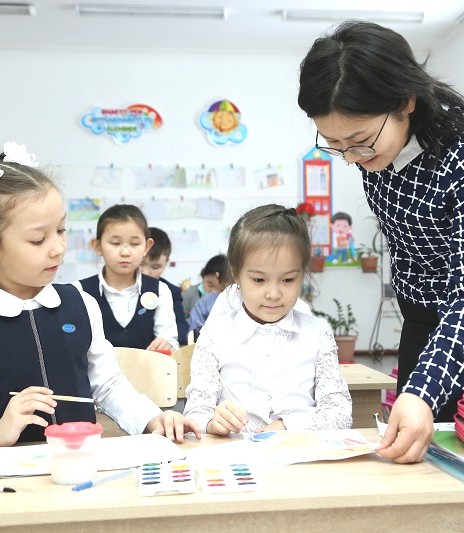 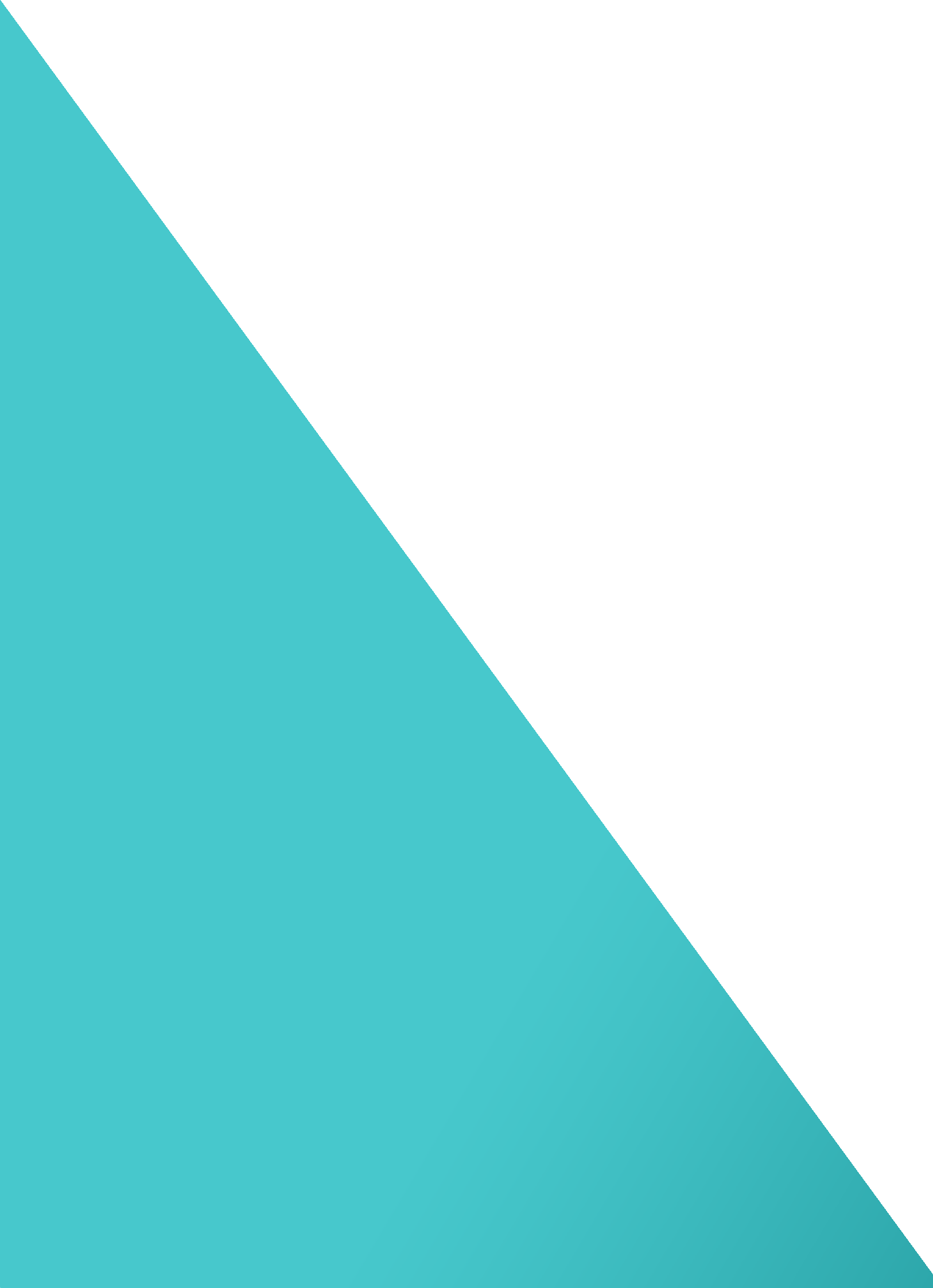 просвещения Казахстанакадемия. АлтынсаринаИНСТРУКТИВНО- МЕТОДИЧЕСКОЕ ПИСЬМОучебно- процессасреднего Республики Казахстангоду»Министерство просвещения Республики Казахстан Национальная академия образования им. И. АлтынсаринаИНСТРУКТИВНО-МЕТОДИЧЕСКОЕ ПИСЬМО«ОБ ОСОБЕННОСТЯХ УЧЕБНО-ВОСПИТАТЕЛЬНОГО ПРОЦЕССА В ОРГАНИЗАЦИЯХ СРЕДНЕГО ОБРАЗОВАНИЯ РЕСПУБЛИКИКАЗАХСТАН в 2023-2024 учебном году»АстанаРекомендовано Научно-методическим советом Национальной академии образования им. И. Алтынсарина (протокол № 3 от 25.04. 2023 года)Инструктивно-методическое письмо «Об особенностях учебно- воспитательного процесса в организациях среднего образования Республики Казахстан в 2023-2024 учебном году». – Астана: НАО имени И. Алтынсарина, 2023. – 102 с.Инструктивно-методическое письмо включает материалы по организации образовательного процесса в 1-11 классах организаций образования Республики Казахстан в 2023-2024 учебном году.Адресовано руководителям, педагогам организаций среднего образования, методистам, руководителям и специалистам отделов и управлений образования, департаментов по обеспечению качества в сфере образования.© НАО им. И.Алтынсарина, 2023Уважаемые коллеги!Настоящее Инструктивно-методическое письмо об особенностях организации учебно-воспитательного процесса в организациях среднего образования Республики Казахстан в 2023-2024 учебном году разработано в целях соблюдения действующего законодательства, формирования единых подходов к реализации учебных программ начального, основного среднего и общего среднего образования.Инструктивно-методическое письмо включает:ссылки на основные нормативные документы, регламентирующие образовательный процесс в общеобразовательных школах Республики Казахстан в 2023-2024 учебном году;пояснения по особенностям Типовых учебных планов начального, основного и общего среднего образования;рекомендации по реализации педагогических подходов: ценностно- ориентированного, компетентностного, STEM/ STEАM;рекомендации по формированию функциональной грамотности в преподавании предметов (грамотность чтения и письма, математической, естественнонаучной грамотности);рекомендации по развитию предметных, метапредметных и ключевых компетенций; цифровых компетенций и навыков.В центре образовательного процесса находятся обучающиеся. Весь процесс обучения должен быть направлен на создание благоприятной и безопасной среды для них.Актуальной задачей в предстоящем учебном году остается работа со слабоуспевающими обучающимися.Приоритетом			при	организации	воспитательной		работы	является доброжелательное	отношение,		уважение		и		доверие	к	личности	ребенка, обеспечение прав и законных интересов детей, недопущение их дискриминации. Дорогие педагоги! Надеемся, что данное   Инструктивно-методическое письмо	послужит		надежным	ориентиром	в	обеспечении	эффективностиобразовательного процесса в предстоящем учебном году.Продолжительность учебного года в 1-х классах – 33 учебные недели, во 2- 11(12)-х классах – 34 учебные недели.В	1-2	классах	изучаются	предметы	«Трудовое	обучение»	и«Изобразительное искусство», в 3-4 классах – интегрированный предмет«Художественный труд».В школах с казахским языком обучения в 1 классе изучаются предметы«Әліппе», «Ана тілі», во 2-м классе начинается изучение предмета «Русский язык».Увеличение учебной нагрузки по английскому языку в старших классах на 1 час.Введение экзамена по казахскому языку при завершении академического года на уровне основного среднего (5-8-е классы), общего среднего (10-й класс) образования.Повышение качества экологического образования: организация лабораторной, исследовательской, проектной работы по развитию практических навыков обучающихся в решении экологических проблем.Усиление работы со слабоуспевающими обучающимися.Внедрение целостной программы воспитания в организациях образования.Проведение факультативных курсов игры на домбре, расширение сети шахматных секций в школах.Организация внеклассных мероприятий, посвященных юбилейным датам.Укрепление взаимодействия школ с родительской общественностью, создание центра педагогической поддержки родителей.Реализация проекта «Цифровая библиотека» для педагогов.Реализация проекта «Үздіктен үйрен»: популяризация передового педагогического опыта победителей конкурса «Лучший педагог».Создание республиканской базы данных кадрового резерва «1000 лидеров изменений образования».При реализации образовательного процесса в 2023-2024 учебном году организации образования должны руководствоваться Законом Республики Казахстан «Об образовании», Концепцией развития дошкольного, среднего, технического и профессионального образования Республики Казахстан на 20232029 годы; Законами «О статусе педагога», «О правах ребенка в Республике Казахстан», «О социальной защите лиц с инвалидностью в Республике Казахстан» и др., осуществлять процесс обучения на основе следующих нормативных документов:Изменения	и	дополнения	в	действующие	НПА	отражаются	в информационной системе Әділет.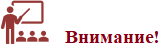 Учебный процесс в общеобразовательных школах Республики осуществляется в соответствии с Типовыми учебными планами, утвержденными приказом министра образования и науки РК от 8 ноября 2012 года № 500 (с изменениями и дополнениями от 18.08.2023 г. №264).В соответствии с Типовыми правилами деятельности организаций среднего образования (начального, основного среднего и общего среднего), утвержденных приказом Министра просвещения РК от 31 августа 2022 года№385, организации образования самостоятельно выбирают Типовые учебные планы, в том числе с сокращеннием учебной нагрузки, по которым осуществляют процесс обучения.Организации образования самостоятельно осуществляют разработку рабочего учебного плана и программ по учебным предметам, входящим в состав вариативной части учебного плана и отражающим специфику конкретной организации.Организации образования обеспечивают соответствие рабочих учебных планов Типовым учебным планам и Государственным общеобязательным стандартам образования Республики Казахстан.Типовые учебные планы начального, основного среднего и общего среднего образования, в том числе с сокращением учебной нагрузки) содержат особенности учебной нагрузки соответствующего уровня образования, в том числе:По уровню начального образования:в   1-2    классах    изучаются    предметы    «Трудовое    обучение»    и«Изобразительное искусство» по 1 часу в неделю;во 2-м классе с казахским, уйгурским, узбекским, таджикским языками обучения вводится изучение предмета «Русский язык»;предмет «Иностранный язык» будет изучаться с 3-го класса.По уровню общего среднего образования:по предмету «Иностранный язык» недельная учебная нагрузка в 10-11-х классах	общественно-гуманитарного,	естественно-математического направления с казахским, русским языками обучения (с сокращением учебной нагрузки) увеличилась на 1 час.Быстро меняющийся мир, новые способы восприятия информации, культурное разнообразие, технологизация среды в XXI в. обуславливают необходимость акцентировать цели обучения на достижении обучающимися метапредметных и личностных результатов, их способности и готовности решать задачи в реальной жизни, применяя полученные знания, принимать решения в ситуации реального мира на основе актуальной информации, используя цифровые технологии. В этой связи успех образовательного процесса зависит от заинтересованности в положительных и личностно-значимых результатах его участников - педагогов, обучающихся и их родителей. Современные педагогические подходы направлены на поддержание физического и эмоционального состояния обучающихся, учет их интересов и индивидуальных особенности.Ценностно-ориентированный подход в обучении и воспитании предусматривает воспитание общечеловеческих и национальных ценностей, жизни и здоровья человека, приоритетов свободного развития личности, патриотизма, трудолюбия, уважения прав и свобод человека.Процесс формирования личности должен строиться на материале, связанном с реальной жизнью для привития обучающимся базовых ценностей.Мысалы, 2-сыныптың қазақ тілі пәнінде берілген «Дені саудың жаны сау» бөлімінде «2.2.5.1* дереккөздерден (сөздік, анықтамалық, энциклопедия) мәліметті табу жолын анықтап, берілген тақырып, сұрақ бойынша мәліметті іріктеп алу» мақсатын жүзеге асыру үшін «Дұрыс тамақтану» тақырыбын алуға болады. Тақырыпты талдау арқылы білім алушылар денсаулықты сақтау үшін қажетті дәрумендер туралы, сондай-ақ осы пайдалы тағамдар туралы біледі. Осылайша, мәтінді талдау оқу мақсатын пысықтайды және дұрыс тамақтану жолдарына қатысты жаңа ақпаратты зерттейді. Әрі қарай, жазылым кезінде (2.3.2.1* үлгі бойынша қарапайым хабарландыру, хабарлама жазу) білім алушы денсаулық пен дұрыс тамақтанудың маңыздылығы туралы хабарлама жаза алады.Қазақ тілі сабағында 6-сыныпта «Су – тіршілік көзі» тақырыбындағы мәтінді оқыта отырып, «6.1.2.1 әлеуметтік-мәдени, ресми-іскери тақырыптарға байланысты диалог, монологтердегі (нұсқаулық, өмірбаян) көтерілген мәселені талдау»; «6.1.3.1 тыңдалған мәтіннің мазмұнын түсіну, детальді ақпаратты анықтау» оқыту мақсаттарымен жұмыс жасау арқылы «Су – тіршілік нәрі» тақырыбындағы тапсырмадан негізгі, қосымша, детальді ақпараттарды анықтата отырып, білім алушыларға мәтін мазмұнына сай халықтың «судың да сұрауы бар» деп неге айтқандығын түсіндіреміз. Сол арқылы судың халықтың байлығы, игілігі екендігін, пайдасын, ысырапшылыққа жол бермеу керектігін, сусыз тіршілік болмайтындығын айта отырып, білім алушылардың бойында патриотизмді, еңбекқорлықты, үнемшілдікті, адамгершілікті, жауапкершілікті сіңіреміз. Білім алушылар саналы түрде табиғат байлығының адам игілігі үшін екендігін түсінетін болады.Адами құндылықтарды дарытуда әлеуметтік-қоғамдық, оқу-еңбек тақырыптарына байланысты диалог, монолог, полилогтердегі (пікірталас, жаңалық) автор көзқарасы мен көтерілген мәселені талдау арқылы ортақ шешім мен өзгенің пікірін тыңдай білу дағдысы қалыптасады.9-сыныпта қазақ тілі пәнінде «Сарқылатын және сарқылмайтын табиғи ресурстар» тақырыбы бойынша «9.1.3.1 тыңдалған мәтіндегі ақпаратты өмірлік мәселелермен байланыстыра білу» оқу мақсатымен жұмыс жүргізуде: мысалы, 143-беттегі 5-тапсырмада табиғат ресурстары туралы, геология ғылымы, Қазақстандағы металлогения мектебінің негізін қалаушы Қаныш Имантайұлы Сәтбаев туралы, оның ғылымдағы өмір жолы, адам ретіндегі биік бейнесі туралы айтылады. Мәтін мазмұнын оқи отырып, оқу мақсатына сай мәтіндегі ақпаратты өмірлік мәселелермен байланыстыру арқылы білім алушының бойында адамгершілік, отаншылдық, патриоттық, экологиялық құндылықтарды қалыптастыру көзделеді. Сонымен қатар жалпыадамзаттық құндылықтармен бірге баланың жауапкершілігін, тыңдау мәдениетін қалыптастырады; өміршеңдікке баулиды; сауаттылыққа, ойын жүйелі жеткізе білуге дағдыландырады.Қазақ әдебиеті сабағында құндылыққа бағытталған тәсілді іске асыру қазақстандық патриотизмді, өз елінің өткен тарихына, ата-бабаларымыздың әдебиеті, мәдениеті мен әдет-ғұрыптарына құрмет көрсетуді жүзеге асырудың мүмкіндіктерін көздейді. Көркем шығарманы оқыта отырып, төмендегі кестеде берілген оқу мақсаттары арқылы оқушы бойына қандай құндылықтар қалыптастыра аламыз? (1-кесте)1-кесте - Қазақ әдебиеті сабағында құндылыққа бағытталған тәсілді іске асыруНа уроке русского языка во 2 классе, например, в разделе «Мой родной край» для отработки цели «2.1.5.1 понимать и описывать события, о которых говорится в видео и аудиоматериале, отвечать на вопросы» можно использовать мультфильмы, отрывки отечественных фильмов. Обучающиеся смогут глубже познакомиться с широтой, богатством, красотой природы своего родного края. Также формируются чувства гордости, любви, патриотизма к родному краю. Таким образом, при анализе материала отрабатывается цель обучения и изучается новая информация о родной земле. При написании текста (2.4.1.1* создавать постер/писать слова-признаки к предмету, изображенному на картинке/иллюстрации) обучающийся демонстрирует свое понимание о патриотизме, любови к родной земле.На уроке русского языка в 6 классе в разделе «Спорт и диета» для отработки цели «6.2.5.1 формулировать вопросы, оценивающие текст с точки зрения актуальности, ценности, качества и полезности» можно рассмотреть текст «Как правильно питаться?». Из текста обучающиеся узнают о витаминах, необходимых для поддержания здоровья, а также продуктах, где встречаются данные витамины. Таким образом, при анализе текста отрабатывается цель обучения и изучается новая информация о полезной пище. Далее при написании эссе (6.3.5.1 писать эссе-повествование, эссе-рассуждение, эссе-описание) обучающийся демонстрирует свое понимание ценности здоровья и правильного питания.На уроках художественного труда привитие у обучающихся национальных ценностей осуществляется на основе изучения традиционного народного ремесла. Например, в 5 классе по отработке цели «5.1.2.1 изучать и определять особенности произведений искусства, ремесла и дизайна казахской национальной и мировой культуры» обучающиеся изготавливают модель юрты и показывают презентацию своей работы, в 8 классе «8.1.2.1 демонстрировать понимание особенностей произведений искусства, ремесла и дизайна различного исторического и культурного происхождения» изготавливают эскиз и модель казахского национального сундука и презентуют свою работу.На уроках музыки в 5 классе для отработки цели «5.1.1.1 анализировать прослушанные музыкальные произведения (иметь представление об особенностях музыкального творчества в родном крае) и определять вид, стиль, жанр и средства музыкальной выразительности» слушают казахскую народную песню «Бір бала», пишут аннотацию к песне и исполняют песню. В 6 классе по отработке цели «6.1.1.1 анализировать прослушанные музыкальные произведения, уметь рассказывать о творчестве жыршы-термеші, певцов и композиторов родного края и определять вид, стиль, жанры, в том числе взаимосвязь с другими видами искусства» проводят беседу о казахской устно-профессиональной инструментальной музыке и сравнивают творчество композиторов Курмангазы Сагырбайулы и Таттимбет Казангапулы, слушают куй «Қосбасар» и «Аман бол, шешем, аман бол» и обсуждают исполнительское мастерство выдающихся композиторов.На уроках по предмету «Основы права», например, при изучении семейного права, правового государства и гражданского общества рекомендуется использовать отрывки из национальных художественных произведений, высказываний известных казахских исторических личностей, мыслителей, просветителей для обоснования уникальности и гуманности обычного права казахов. Так, в 10 классе в разделе «Правовое государство, гражданское общество» для отработки цели «10.1.2.1 - раскрывать принципы правового государства» можно дать задание для чтения и обсуждения взглядов известного ученого, юриста, руководителя Алаш Орды А.Н. Букейханова о правовом государстве и гражданском обществе. При этом можно провести обсуждение на тему о том, какие идеи казахского мыслителя были отражены в нашей Конституции?Компетентностный подход в обучении и воспитанииОсновной принцип компетентностного подхода заключается в развитии у обучающегося способности самостоятельно решать проблемы в различных сферах и видах деятельности на основе собственного опыта. Поэтому в организации образовательного процесса важным является создание условий для формирования у обучающегося опыта решения познавательных, коммуникативных, организационных, мировоззренческих, нравственных и других задач, составляющих содержание образования.Оценка образовательных результатов основывается на анализе уровней сформированности компетенций, достигнутых на определенном этапе, поэтому компетентностный подход формируется уже в начальной школе для развития определенных навыков, необходимых в дальнейшей жизни.Реализация компетентностного подхода требует от педагога переосмысления целей обучения, тщательного отбора образовательных технологий, предъявляет определенные требования к способам, приемам обучения. В образовательном процессе рекомендуется применение метода проектов, дебатов, кейс-стади, нестандартных заданий, развития критического мышления, организации учебной деятельности исследовательского и практико- ориентированного характера и др.По предмету «Обучение грамоте» по отработке цели обучения «1.1.2.1 пересказывать с соблюдением порядка событий с помощью вспомогательных средств (опорной схемы, сюжетного рисунка)» важно, чтобы обучающиеся научились читать схемы, рисунки, модели, использовать вспомогательные средства в повседневной жизни и выражать свои мысли не только в устной форме, но и в письменной. Формирование данного навыка можно продолжить в предмете «Русский язык», цель обучения «2.1.3.1 отвечать на вопросы и подбирать соответствующую иллюстрацию/ картинку/схему к прослушанному тексту», а в средних и старших классах на всех предметах использовать схемы, рисунки, таблицы, модели при обосновании выбора позиции или решения.Компетентностный подход направлен на формирование функциональной грамотности и практико-ориентированное обучение, ориентирует обучающихся на применение знаний в жизненных ситуациях.Например, на уроках физики в 8 классе обучающиеся должны научиться выполнять следующие практические работы:решение качественных и вычислительных задач для изучения законов движения тела под действием силы, а также работы и энергии;исследование температуры плавления льда с использованием различных методов и приборов, а также анализ полученных данных;определение зависимости скорости испарения воды от различных факторов, таких как температура, влажность воздуха, площадь поверхности и т.д.;сравнение оптической системы глаза человека и фотоаппарата с целью понимания принципов работы оптических систем, фокусировки изображения и формирования изображения на сенсоре фотоаппарата.В соответствии с данным подходом педагог формирует основные компетенции с учётом возможностей и способностей обучающихся.Например, для овладения методами географических исследований при изучении цели обучения «7.1.1.3 - работает с источниками географической информации: карты, рисунки, тексты, фотографии, графические материалы» важно показать практическую направленность данной цели с тем, чтобы в цели обучения	«8.1.1.3	-		объясняет	значение		полевых,	картографических	и теоретических	методов	географических	исследований	и	применяет	их» обучающийся показал на конкретных примерах и обосновывал свое понимание. Компетентностный		подход	включает	в		себя	основной		концепт деятельностного подхода – «учение через деятельность» и усиливает его требованием о том, что обучающийся должен уметь применять освоенныезнания на практике.STEM/STEАM подход – это комплексная система подготовки обучающихся на всех уровнях образования, объединив науку, технологию, инженерию, искусство и математику, для развития инженерно-технических знаний и прикладного искусства. Основным принципом обучения является сочетание теории и практики, закрепление пройденного учебного материала посредством выполнения реальных заданий, способных подчеркнуть важность теории, её применимость в жизни или работе, на собственном опыте.Подход на основе STEM/ STEАM технологий применим как при урочном, так и при внеурочном обучении. При проведении уроков рекомендуется применение проблемно-ориентированного и эвристического обучения, а при внеурочном обучении – проектно- и исследовательско-ориентированного обучения.Таблица 2 - Примеры целей обучения по реализации STEM-подходаПрименение STEM/STEАM подходов в образовательном процессе предусматривает интегрированное обучение в соответствии с определенными темами.По реализации STEM-подхода в обучении предметам естественнонаучного цикла рекомендуется:применение практических заданий и проектов, включение заданий, требующих знаний различных научных областей. Это поможет обучащимся применять знания на практике и развивать навыки решения реальных проблем;использование мультимедийных технологий, интерактивной доски, компьютерных программ, моделирование и т.д., чтобы сделать уроки более интересными и эффективными для обучающихся;обучение использованию научных методов, формулированию гипотез, проведению экспериментов и анализу данных. Это поможет развить навыки научной работы и критического мышления;обучение использованию технологий в инженерии и дизайне. Это поможет развить навыки в области технологий и инженерии;использование методов развития креативности и инноваций.Педагогам рекомендуется планировать уроки, учебные задания, творческие проекты прикладного характера. При этом выполнение заданий и проектов предполагает совместную творческую, исследовательскую деятельность, в ходе которой вырабатывается умение взаимодействовать в команде. Необходимо обратить внимание на важность продукта, полученного в процессе совместной учебной деятельности обучающегося с педагогом и с другими обучающимися.В качестве основных составляющих функциональной грамотности выделены: математическая грамотность, читательская грамотность, естественнонаучная грамотность, финансовая грамотность, глобальные компетенции и креативное мышление.На развитие функциональной грамотности школьников, формирование ключевых и предметных компетенций ориентировано содержание Типовых учебных программ. При этом важно понимать, что на развитие функциональной грамотности направлена каждая цель обучения подраздела, поэтому достижение цели должно быть продумано при изучении каждого раздела.Интегративный подход, который объединяет различные аспекты грамотности, может быть очень полезным и эффективным при планировании урока. При таком подходе обучающиеся видят связи между разными предметами и областями знаний, что способствует более глубокому и комплексному пониманию мира.Для комплексного развития всех видов грамотности в каждом предмете целесообразны следующие активные методы обучения:тематические проекты, которые объединяют элементы разных предметов. Например, проект об экологии включает чтение научных статей, проведение экспериментов, анализ статистических данных и создание презентации с использованием компьютерных инструментов;интерактивные задания, которые требуют анализа текстов, математических вычислений и применения компьютерных навыков. Например, обучающиеся могут исследовать научные статьи, выделять ключевую информацию, предоставлять данные в виде графиков и презентовать результаты с использованием компьютерных презентаций;исследования и проекты по интересам - для поддержки обучающихся в исследовании тем, которые их интересуют. Например, для изучения космоса необходимо научиться читать научные статьи, выполнять специальные математические расчеты, создавать компьютерные модели и делать презентации по этой теме;проблемно-ориентированный подход для обучения с позиции решения реальных проблем. Использование вопросов, которые требуют разных типов знаний и навыков для поиска ответов;командная работа, где каждый обучающийся привнесёт свой вклад согласно своим интересам и навыкам. Командные проекты объединяют различные аспекты грамотности и позволят обучающимся взаимодействовать с разными предметами одновременно.Читательская грамотностьЧитательская грамотность - способность к осмыслению письменных текстов и их рефлексии. Обучающиеся должны показать умение понимать текст различных жанров, представленный в различных формах – диаграммах, рисунках, картах, таблицах и графиках, находить информацию,интерпретировать текст, размышлять над его содержанием, оценивать его смысл и значение.Для формирования читательской грамотности необходимо использование различных текстов уже с начальных классов, в том числе и электронных, т.к. обучающиеся должны показать умение понимать текст различных жанров, представленный в различных формах: диаграммах, рисунках, картах, таблицах и графиках, интерпретировать текст, размышлять над его содержанием, оценивать его смысл и значение.Для развития 4 видов речевой деятельности: аудирование (слушание), говорение, чтение и письмо, а также навыков высокого порядка: анализа, синтеза и оценки текстов предполагается применение коммуникативных языковых компетенций через различные языковые рецептивные действия (слушание диалогов, чтение текстов различных жанров и др.), продуктивные (монолог, презентация, письмо) и интерактивные (требующие взаимодействия) в реальных жизненных ситуациях.Для формирования и развития указанных навыков рекомендуется применять задания, которые связаны с сочетанием разных типов деятельности (табл. 3).Таблица 3 - Развитие функциональной грамотности в рамках коммуникативного подхода на уроках языковых предметовОтработка целей обучения учебных программ языковых предметов позволяет формировать и развивать навыки читательской грамотности, оцениваемые в международных исследованиях PIRLS и PISA:нахождение информации, заданной в явном виде;формулирование прямых выводов;интепретация и интеграция идеи информации;оценка и критика содержания элементов текста.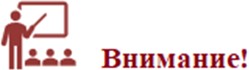 Развитие навыков читательской грамотности должно происходить в межпредметном контексте не только на уроках языковых предметов. Рекомендуется:интегрировать обучение чтению с другими предметами;укреплять сотрудничество между учителями, преподающими языки и другие предметы;развивать навыки использования различных стратегий чтения, в частности развивать у учащихся навыки интегрирования, обобщения и оценки прочитанного;использовать задания, требующие приведения собственных суждений (с помощью открытых вопросов);использовать дифференцированный подход при выборе текста для чтения; определить сложность текста через долю неизвестных слов или его связность и структуру;практиковать развитие навыков работы с цифровыми текстами, в т.ч. в интернет-среде;интегрировать программу обучения читательской и цифровой грамотности и др.Национальной академией образования имени И. Алтынсарина ведется подготовка методических рекомендаций для учителей начальных классов по формированию читательской грамотности обучающихся начальных классов, по оцениванию учебных достижений обучающихся по языковым предметам с использованием критериев PIRLS.Математическая грамотностьМатематическая грамотность – это способность высказывать обоснованные математические суждения, применять и интерпретировать математику для решения задач в разных контекстах.Для формирования математической грамотности необходимо решать задания, направленные на развитие навыков построения математических моделей различных процессов, связанных с реальными жизненными ситуациями, на развитие логического, критического и пространственного мышления; задания практического характера, связанные с анализом и обработкой статистических данных, представленных в виде таблицы, диаграммы, графика, схемы и т.д. Уделять внимание решению текстовых задач, в том числе на проценты.Таблица 4 - Развитие функциональной грамотности на уроках математикиМатематическая грамотность формируется при решении заданий исследовательского характера, обучающиеся приобретают умения соотносить имеющиеся данные с вопросами задания, планируют шаги поиска от вопроса задания к имеющимся данным, сопоставляют найденное решение с вопросами задания, доказывают правильность каждого шага получения результата, проверяют правильность и полноту найденного решения.Для развития математической грамотности рекомендуется:развивать	у	обучающихся	умение	пользоваться	методической	и справочной литературой;самостоятельно составлять формулы в зависимости между величинами на основе обобщения самостоятельных ситуаций;проводить аргументированные рассуждения, участвовать в обсуждении и делать логически обоснованные выводы;работать с текстом (анализировать, получать необходимую информацию), обучать умению ясно излагать свои мысли в устной и письменной форме с использованием терминологии и символов учебных предметов;развивать способности использовать информационные и коммуникационные технологии для поиска, оценки, создания и передачи информации, требующей как когнитивных, так и технических навыков;проводить работы, способствующие развитию письменных навыков обучающихся: создание алгоритмов для выполнения заданий;проводить описание и объяснение способов устного и письменного решения математических задач;устный и письменный анализы хода выполнения задания.Естественнонаучная грамотностьВ международном исследовании PISA-2025 акцентным направлением является естественнонаучная грамотность (далее - ЕНГ).Согласно определению, естественнонаучная грамотность подразумевает умение аргументированно рассуждать о науке, об устойчивом развитии и технологиях для обоснования действий. Для этого необходимы такие умения и навыки, как:объяснять природные и технологические явления с научной точки зрения;разрабатывать и оценивать проекты научных исследований, а также интерпретировать научные данные;исследовать вопросы глобального, местного или личного характера, оценивать научную информацию и использовать ее для принятия решений.Исходя из этого рекомендуется использовать задания по ЕНГ, которые направлены на формирование указанных выше умений и навыков.С целью формирования и развития ЕНГ рекомендуется выполнение таких заданий, которые направлены на:составление диаграмм, схем, обобщающих и аналитических таблиц физических процессов;формирование	навыков	описания,	сравнения,	анализа	графиков, заключения и обобщения, оформления решения задач;обучение составлению развернутых письменных или устных отчетов по проведенным практическим и лабораторным работам;повышение культуры устной и письменной речи обучающихся, степени логичности их суждений и их аргументированности (таблица 5).Таблица 5 - Примеры реализации целей обучения для развития ЕНГДля привития обучающимся интереса к естественным, техническим, инженерным наукам и математике необходимо накопить данные, отобрать их и обобщить информацию, полученную из устных, письменных и визуальных первичных и вторичных источников. Также обучающимся необходимо знать, где искать нужную информацию, какого рода информация нужна для обоснования аргументов, как интерпретировать поступающие данные, как структурировать сложные причинно-следственные связи, как объяснить исходные представления, как соотнести свои выводы с тем, что уже было представлено как исторический факт.Компьютерная грамотностьДля развития глобальных компетенций и креативного мышления важно грамотное использование цифровых технологий. Поэтому необходимо развивать навыки, которые обеспечивают компьютерную и информационную грамотность:поиск информации, способность оценивать полезность информации в заданном контексте и ее достоверность по содержанию и происхождению, работа с различными информационными устройствами и инструментами и т. д., а также компьютерная грамотность должна способствовать решению практических задач, выполнению заданий по другим учебным предметам.Таблица 6 - Развитие цифровой грамотности в рамках коммуникативного подхода на языковых предметахПо	развитию	цифровых	компетенций	каждому	предметнику рекомендуется:планировать включение цифровых инструментов и приложений в учебный процесс;применять игровые методы обучения для вовлечения и мотивации к теме урока или разделу учебной программы;использовать цифровые образовательные ресурсы;при	создании	творческих	работ	использовать	информационно- коммуникационные технологии.Цифровые образовательные ресурсы можно использовать на разных этапах урока в соответствии с дидактическими целями: при объяснении нового материала, при закреплении и самостоятельной работе, при итоговом повторении и т.п.Инклюзивная образовательная среда предполагает создание оптимальных условий для максимального удовлетворения образовательных потребностей всех без исключения детей с целью их успешной социализации и трудоустройства.Ключевыми условиями создания инклюзивной образовательной среды в организациях образования являются:реализация НПА в сфере инклюзивного образования;наличие доступной (безбарьерной) архитектурно-пространственной организации помещения (адаптация учебного пространства);материально-техническое и учебно-методическое оснащение (специальные средства обучения), соответствующее образовательным потребностям обучающихся;индивидуализация образовательного процесса: адаптированные учебные планы и учебные программы; вариативность и гибкость образовательно-воспитательных методик, форм и средств;личностная и профессиональная готовность педагогов к работе в условиях инклюзивного образования (принятие идеи инклюзивного образования как ценности, непрерывное обучение и саморазвитие);расширение границ взаимодействия участников инклюзивного образовательного процесса в системе «семья-школа-общество».Организациям образования рекомендуется сфокусировать внимание на формировании инклюзивной культуры, в основе которой лежит принятие всех обучающихся с их личными особенностями и потребностями, а также философии инклюзии в целом.Педагогу необходимо применять в инклюзивной практике различные технологии и стратегии поддержки обучающихся, с привлечением специалистов школьной службы психолого-педагогического сопровождения (психолога, логопеда, социального педагога, специального педагога и др.) и включением родителей в инклюзивный образовательный процесс.Реализация инклюзивной практики в школе возможна при тесном взаимодействии всех участников образовательного процесса, внешними партнерами (ПМПК, КППК, РЦ и др.), а также с другими заинтересованными организациями.Одним из эффективных путей создания инклюзивной образовательной среды является проведение постоянного мониторинга (самооценки) организаций образования по развитию инклюзивной культуры, инклюзивной политики и инклюзивной практики.           2.1    ПРЕЕМСТВЕННОСТЬ В ОБУЧЕНИИ	Преемственность обучения имеет своей целью формирование психологической и педагогической готовности обучающегося при переходе его с одного образовательного уровня на другой, обеспечивающей полноценное развитие детей. Преемственность обучения реализуется с помощью эффективных средств и методов, обеспечивающих закономерный, поступательный переход от одного уровня к другому.Преемственность уровней образования обеспечивается, в первую очередь, Государственным общеобразовательным стандартом образования, в котором дошкольный, начальный, основной, общий средний уровни направлены на обеспечение возможностей для развития каждого ребенка с учетом преемственных связей, согласованности содержания, способов реализации обучения, индивидуальных возрастных, психологических и физиологических особенностей обучающихся.При переходе между уровнями: «дошкола - начальная школа - основная школа - средняя школа» – появляются новые требования к учебной деятельности, воспитанию, к новым взаимоотношениям со сверстниками и учителями.Преемственность на уровне «дошкола – начальная школа»Преемственность между уровнями дошкольного и начального образования заключается в непрерывности и единстве форм и методов обучения и содержания образовательного процесса, поэтапном наращивании знаний и навыков обучающихся, обеспечивающим возможности для физической, психологической, эмоциональной, социальной готовности ребенка к обучению в школе. Начальная школа опирается на результаты дошкольного образования для дальнейшего всестороннего развития ребенка.В рамках преемственности дошкольного и начального образования необходимо тесное сотрудничество дошкольных организаций и школы, задачами которого являются развитие интереса детей к школе, их соответствующая предшкольная подготовка, обеспечение естественности перехода из детского сада в школу, взаимодействие школы и семьи в вопросах предшкольной подготовки. В этой связи при организациях образования в летний период для детей, не посещавших детские сады и классы предшкольной подготовки, проводятся курсы предшкольной подготовки продолжительностью от 2-х недель до 1 месяца. Типовой учебный план дошкольного воспитания и обучения взят за основу содержания данных курсов, в которых предусмотрена также интеграция областей образования «Здоровье», «Коммуникация»,«Познание», «Творчество», «Социум».Формы работы по реализации преемственности дошкольного и начального ступеней образования:Совместные семинары и педсоветы педагогов дошкольных организаций и школы.Совместные мероприятия педагогов, обучающихся дошкольных организаций и начальных классов школ, родителей, (праздники, экскурсии, спортивные состязания, «Дни выпускников» в детских садах);Психологические тренинги для учителей, родителей.Взаимодействие психологов, медицинских работников дошкольных организаций и школы.Диагностика готовности детей к школе.Совместное со школой комплектование 1-х классов из выпускников дошкольных организаций.Процесс адаптации реализуется посредством:изучения психологических особенностей обучающихся;создания комфортной образовательной среды для обучающихся (формирование учебной мотивации, позитивного эмоциональныго настроя, применение здоровьесберегающих технологий в учебном процессе, организация режима дня, комфортного рабочего места для выполнения домашних заданий, сбалансированного питания);определения и анализа трудностей адаптации, разработки путей коррекции.Преемственность на уровне «начальная школа - основная школа»Период адаптации обучающихся в 5-м классе связан с усложнением учебного материала, предметным обучением, изменением учительского состава, повышением требований к учебной деятельности обучающихся. Все это сказывается на эмоциональном состоянии пятиклассников, понижает интерес к учебе, работоспособность, повышая при этом их тревожность, ухудшает поведение, нарушает взаимоотношения со сверстниками.Реализация преемственности обучения предполагает налаживание серьезного взаимодействия, в частности методического, между педагогами среднего и начального уровней.Основные направления работы:организационная: проведение педсоветов, педконсилиумов, «круглых столов», совещаний методических объединений, взаимопосещение уроков педагогами 4-х и 5-х классов, классными руководителями будущих пятых классов, родительские собрания с участием будущих учителей пятых классов, тематические выставки различного плана;работа с детьми: совместные мероприятия обучающихся 4-х и 5-х классов с участием родителей (спортивные состязания, праздники, экскурсии, конкурсы и т. д.);оптимизация домашнего задания, придание ему более творческого, вариативного характера;педагогическая	диагностика	уровня	знаний,	умений	и	навыков обучающихся по предметам начального уровня образования;психологическая	диагностика:	определение	уровня	готовности обучающихся к обучению в среднем звене;консультативная работа с педагогами, обучающимися и их родителями;коррекционно-развивающая работа.Для эффективной адаптации обучающихся необходимы следующие условия:Учет индивидуальных особенностей обучающихся, разработка и реализация их индивидуальной траектории, мониторинг результативности обучающихся и его коррекция.Реализация обучения на основе деятельностного, интегрированного подходов, практической направленности учебно-воспитательного процесса, использования интерактивных методов обучения.Преемственность на уровне «основная школа – средняя школа»Особенностью третьей ступени общего образования является переход на профильное обучение. На уровне общего среднего образования необходимо обеспечение преемственности между общим и профессиональным образованием, подготовка выпускников школы к освоению программ профессионального высшего образования. Преемственность обеспечивается укреплением, углублением и расширением знаний и навыков, составляющих содержание учебной программы.Основными задачами для решения проблемы преемственности является обеспечение:успешной адаптации обучающегося к условиям средней школы;сближения условий обучения и воспитания обучающихся основной и средней школы;готовности	обучающихся	к	независимым	формам	оценки образовательных результатов, в т.ч. к МОДО, итоговой аттестации, ЕНТ;условий	для	самопознания	и	доброжелательной,	конструктивной обратной связи;условий для здоровьесбережения обучающихся.Важно	помочь	десятикласснику	принять	позиции	«обучающийся	- старшеклассник», найти личностный смысл и мотивацию обучения.Направления обеспечения преемственности обучения между основным и средним образованием:Реализация преемственности обучения за счёт выбора соответствующих профилю образовательных программ.Мониторинг образовательных результатов обучающихся.Организация	внеклассной	работы	по	предметам	(кружки, факультативы), индивидуальных занятий.Проведение единых общешкольных декад по предметам.Работа с родителями: индивидуальные консультации, день открытых дверей, школьный сайт, попечительские советы.Процесс адаптации реализуется посредством:изучения психологических особенностей обучающихся,мониторинга качества знаний по предметам обучающихся 9-х классов, с которыми они пришли в 10-й класс и на протяжении всего учебного года 10-го класса, восполнение имеющихся пробелов;определения и анализа трудностей адаптации, разработки путей коррекции;решения задач в рамках реализации преемственности с участием всех участников процесса обучения: учителей, родителей, обучающихся;реализации преемственных связей в содержании и методах обучения в основной школе (9-е классы) и в старшей школе (10-е классы); возможностей обратной связи.Воспитательная работа будет выстроена на основе единой программы воспитания. Целью программы является воспитание добросовестного гражданина на основе общечеловеческих и национальных ценностей. Такие ценности, как национальные интересы, совесть, благодарность, отзывчивость, стремление будут отражаться в содержании всей воспитательной работы организаций образованияВоспитание обучающихся в организациях образования осуществляется через:содержание учебных предметов;проведение классных часов и мероприятий;внеклассную деятельность и дополнительное образование (кружки, клубы, секции, факультативы и т.п.).В рамках учебных предметов необходимо:учитывать воспитательную значимость темы и обеспечить ее реализацию в ходе урока;учитывать воспитательный потенциал сквозных тем при планировании и проведении предметных недель в начальных классах;обратить внимание на формирование общечеловеческих, национальных ценностей казахского народа при планировании и проведении предметных недель/декад в средних и старших классах.Рекомендуется интегрировать базовые ценности, заявленные в Государственном общеобязательном стандарте образования Республики Казахстан, а также общечеловеческие и национальные ценности казахского народа в краткосрочные планы предметов. Например, при обучении истории Казахстана можно подчеркнуть важность уважения к национальному наследию и культуре страны. В обучении литературе можно анализировать произведения, которые отражают эти ценности. При обучении географии подчеркивается ценность бережного отношения к природе, природному наследию, рациональное использование ресурсов и устойчивое развитие.Важно, чтобы педагоги учитывали не только предметную значимость цели урока, но и заложенные в них воспитательные и/или казахстанские компоненты.В рамках классных часов и мероприятий рекомендуется:учитывать общечеловеческие и национальные ценности, как национальные интересы, совесть, стремление, которые в свою очередь будут формировать у обучающихся такие качества как справедливость, доброта, честность, патриотизм, гражданская ответственность, трудолюбие, почитание национального наследия и казахского языка, служение во имя общественного блага, соблюдение здорового образа жизни через проведение круглых столов, дискуссий, ролевых игр, разборов кейсов и т.д.проведение классных часов в интерактивной форме для привития ценностей конструктивным, осмысленным способом для достижения планируемых результатов в воспитании обучающихся;проводить классные часы совместно со школьными педагогами- психологами (количество данных совместных классных часов определяется самой организацией образования).При формировании общечеловеческих и национальных ценностей у обучающихся рекомендуются проведение классных часов на следующие темы:«Совесть и ответственность»«Справедливость в нашей жизни»«Доброта в действии»«Ценность доброты»«Честность в различных сферах жизни»«Развивая этические ценности»«Патриотизм и его значение»«Гражданская ответственность в нашем обществе»«Трудолюбие и его влияние на успех»«Почитание национального наследия и казахского языка»«Служение во имя общественного блага»«Полезные привычки»«Правильное питание и здоровье»«Роль физической активности в здоровом образе жизни»«Вредные привычки и их влияние на здоровье»«Правовая культура и ее важность»«Цифровая грамотность в современном мире» и др.Важно, чтобы классные руководители при подборе тем и проведении классных часов обязательно учитывали региональные запросы, индивидуальные и возрастные особенности обучающихся.В рамках внеклассной деятельности предлагается:реализация совместных проектов или социальных практик (акция«Благотворительность», «Помощь пожилым людям и др.);усилить воспитательную работу через привлечение заинтересованных государственных органов (встречи, совместные мероприятия, акции, соревнования, конкурсы проектов, профориентационные встречи, профилактические беседы и др.)создание условий для получения дополнительного образования;проведение мероприятий, посвященных видным, известным деятелям, в том числе в честь которых названы школы;организация встреч с известными лицами края, ветеранами труда и выпускниками школы, которые успешно трудятся и вносят вклад в развитие региона, страны.Рекомендуется организациям образования заранее согласовывать содержание проводимых совместных мероприятий с заинтересованными государственными органами в целях обеспечения информационной безопасности обучающихся и учета их возрастных, индивидуальных, психологических особенностей.Педагоги и классные руководители организовывают совместные проекты, которые объединяют образовательные и воспитательные аспекты. Проекты могут быть разнообразными – от научно-исследовательских работ до создания культурно-исторических памятников или общественно значимых акций. Цель таких проектов – помочь обучающимся применять знания на практике, развивать коммуникативные и творческие навыки, а также укреплять их общечеловеческие и национальные ценности.Совместные проекты дают возможность обучающимся развивать критическое мышление, эмпатию и социальные навыки, которые являются важными для успешного взаимодействия в обществе.При выборе направлений проектов рекомендуется обратить внимание на формирование у обучающихся экологической культуры, трудолюбия, правовой культуры, чести и достоинства, справедливости, ответственности, здорового образа жизни. Например, «Чистый двор», «Зелёная школа», «ЭкоВолонтеры»,«Экологический мониторинг», «Экологический туризм», «Бережливое потребление», «Вторая жизнь вещей», «Энергосбережение в школе», «Вода - источник жизни» и др.Проекты, направленные на формирование правовой культуры у обучающихся, могут охватывать широкий спектр деятельности от практической работы до научно-исследовательских проектов: «Моя страна и мои права»,«Юридический квест», «Мой вклад в закон», «Жеткіншектің жеті жарғысы»,«Правовые профессии». Все эти проекты призваны помочь обучающимся понять свои права и обязанности, а также функционирование правовой системы в стране.Для   привития    трудолюбия    рекомендуются    следующие    проекты:«Мастерская рукоделия», «Еңбегі адал жас өрен», «Делай сам», «Кулинарный проект» и др.Для формирования таких ценностей, как честь, совесть и достоинство, ответственность рекомендуются проекты: «Герои нашего времени», «Совесть вдействии», «Искусство и ценности», «Честь в истории», «Жизненная история моей семьи», «Управление временем и самоорганизация» и др.Пониманию важности здорового образа жизни и принятию полезных привычек, способствуют проекты: «Здоровое питание на каждый день», «Спорт в моей жизни», «Безопасность и первая помощь», «Психологическое благополучие и стрессоустойчивость», «Вредные привычки и их влияние на здоровье, «Сон и его влияние на здоровье», «Зависимость от экранов: новая вредная привычка», «Цифровая гигиена» и др.Проведение Дня знаний1 сентября, в «День знаний», выбор формата празднования остается за организацией образования и обеспечивается участие всего школьного сообщества. Предлагаемая тема классного часа ко Дню знаний – «Мектебім – мейірім мекені!».Поднятие государственного флага и исполнение гимна осуществляется в соответствии с Правилами использования государственных символов Республики Казахстан.Педагогам рекомендуется сделать акцент на привитие национальных ценностей, ценности дружбы, ответственности и уважения друг к другу.Необходимо обратить внимание на важность участия в мероприятиях родителей/законных представителей школьников, членов родительского комитета, в том числе одного из родителей/законных представителей первоклассников.Рекомендуется:обсуждение впечатлений детей от летнего отдыха, а также ожиданий от нового учебного года;анализ книг, прочитанных в ходе летних каникул в рамках проекта«Оқуға құштар мектеп», обсуждение интересных и значимых для ребенка событий;использование современных интерактивных технологий, дополнительных наглядных пособий, использование музейных, библиотечных ресурсов.В День знаний предлагается провести республиканскую онлайн акцию«Мектеп – мейрбандык мекені» среди обучающихся, их родителей и педагогов по размещению 1-2-минутного видеоролика в социальных сетях.Дата размещения видеоролика: 1 сентября 2023 года. Время публикации в социальных сетях: 17.00-21.00.Рекомендуемые темы для видео:для всех: «Моя школа!», «Мектебім – мейірбандық мекені», «Здравствуй,новый учебный год!» «Мне нравится моя школьная форма!»;для первоклассников: «Мектепке алғашқы қадам»;для обучающихся 2-4 классов: «Жазғы каникулдан жарқын естелік»,«Менің жазғы демалыстағы көңілді сәттерім», «Мои летние каникулы»;для обучающихся 5-8 классов: «Мое путешествие», «Мой родной край»,«Жазғы демалыста мен жасаған игі іс»;для обучающихся 9-11 классов «Менің үлкен сыныптастарым», «Мои мысли, мечты, надежды», «Мое будущее в моих руках»;для родителей обучающихся 1 класса: «Наш первый день в школе»,«Бірінші сынып – өмірдің жаңа кезеңі»;для классных руководителей: «С новым учебным годом, мой любимый класс!». 	ЯЗЫК И ЛИТЕРАТУРА	В соответствии с приказом Министра просвещения РК от 3 августа 2022 года № 348 «Об утверждении государственных общеобязательных стандартов дошкольного воспитания и обучения, начального, основного среднего и общего среднего, технического и профессионального, послесреднего образования» в рамках образовательной области «Язык и литература» изучаются следующие учебные предметы:на уровне начального образования – «Әліппе» (1 класс), «Ана тілі» (1 класс), «Букварь» (1 класс), «Обучение грамоте» (1 класс), «Қазақ тілі» (2-4 классы),» «Қазақ тілі» (обучение на русском языке 1-4 классы), «Литературное чтение» (2-4 классы), «Русский язык» (2-4 классы), «Иностранный язык» 3-4 классы);на уровне основного среднего образования – «Казахский язык» (5-9 классы), «Казахский язык и литература» (5-9 классы), «Русский язык» (5-9 классы), «Узбекский язык», «Уйгурский язык», «Таджикский язык» (5-9 классы),«Иностранный язык» (5-9 классы), «Казахская литература», «Русская литература» (5-9 классы), «Русский язык и литература» (5-9 классы), «Узбекская литература», «Уйгурская литература», «Таджикская литература» (5-9 классы);на уровне общего среднего образования – «Казахский язык» (10-11 классы), «Казахский язык и литература» (10-11 классы), «Русский язык» (10-11 классы), «Узбекский язык», «Уйгурский язык», «Таджикский язык» (10-11 классы), «Иностранный язык», «Казахская литература», «Русская литература» (10-11 классы), «Русский язык и литература» (10-11 классы), «Узбекская литература», «Уйгурская литература», «Таджикская литература» (10-11 классы). Объем учебной нагрузки по вышеперечисленным учебным предметам представлены в приложениях 1-3, 11-15 (1-4 классы), в приложениях 6-8, 16-20 (5-9 классы), в приложениях 21-30, 85-90 (10-11 классы) к приказу министра образования и науки РК «Об утверждении типовых учебных планов начального, основного среднего, общего среднего образования РК» от 8 ноября 2012 года №500.Особенностью 2023–2024 учебного года станет внедрение русского языка для обучающихся 2 классов. Обучение второму языку (русскому) дляобучающихся станет более качественным, если будет опираться на речевые навыки, сформированные на родном языке и особенностью в данном возрасте гибкому и быстрому запоминанию языкового материала, естественного общения и отсутствия языкового барьера. Обучение второму языку в начальной школе должно проходить в игровой форме или ситуациях для выполнения своей функции, т.е. быть средством общения.Рекомендуется развивать коммуникативные навыки для обмена информацией, умения работать с текстом как языковым материалом, понимания сущности фраз и оборотов слов и их использования в реальных ситуациях.Рекомендации по развитию предметных, метапредметных и ключевых компетенцийДля развития навыков говорения необходимо предлагать обучающимся разнообразные мотивирующие задания, которые предоставляют возможность использовать свои языковые ресурсы для уверенного общения. Планировать использование целенаправленной разговорной речи можно на различных этапах урока: при работе с письменным или устным текстом (отвечать на вопросы по тексту), а также при устной практике грамматического или лексического материала. Например, по «Русскому языку» при отработке цели обучения«7.1.5.1 участвовать в диалоге по предложенной проблеме, аргументируя свою точку зрения» в рамках раздела «Если бы я правил миром…», можно предложить обучающимся следующее задание: составить диалог между героями комиксов по теме «Чего я желаю нашему миру». Такое задание мотивирует обучающегося примерить на себя роль супергероя, цель которого улучшить мир и защитить человечество, поэтому аргументы будут исходить от обучающегося более креативно и естественно по мере вхождения в роль. В таком возрасте учащиеся пока не до конца могут рассуждать о проблемах современного мира на научном уровне, но имеют понятие об идеях, представленных в фильмах-комиксах (поднимаются проблемы экологии, борьбы добра со злом, ответственности перед обществом и другие).Мысалы, «Қазақ тілі» пәнінен «6.1.6.1 коммуникативтік жағдаятқа сай ресми сөздер мен тіркестер, дайын тіркестер мен терминдерді орынды қолданып, диалогке қатысу, ойын анық жеткізу» оқыту мақсаттарымен жұмыс жасауда «Спорт. Белгілі спорт жұлдыздары» бөлімінің «Ұлттық ойындар» деп аталатын екінші параграфында берілген тапсырмаларды орындауда білім алушылар арасында диалог құруды ұсынуға болады. Сол арқылы білім алушы ұлттық ойындардың түрлерін, олардың спортпен (ептілік, жылдамдық, қимыл- қозғалыс), мәдениетпен байланысын, логикалық ойлауды дамытатындығын өз еріктерінен тыс орындайды.Для развития навыков аудирования (слушания) важно, чтобы обучающиеся понимали суть прослушиваемой устной речи. Для качественного развития навыков слушания необходимо использовать разнообразные задания из реалистичных ситуаций. На уроках необходимо планировать задания таким образом, чтобы при первичном прослушивании обучающиеся понимали основную мысль устного текста, а при вторичном прослушиваниианализировали конкретные детали устного текста или аудио сообщения. Например, при отработке цели обучения «8.1.1.1 понимать содержание текста, определяя открытую и скрытую информацию, цель высказывания» в рамках раздела «Разнообразие форм жизни» обучающимся можно предложить новостной материал про вирусы. Обучающиеся должны проанализировать прослушанный текст, определяя цель создания данного новостного материала.Для развития навыка чтения обучающимся необходимо предоставлять интересные и стимулирующие тексты. Задания к таким текстам должны составляться по принципу от простого к сложному. При планировании заданий к текстам рекомендуется использовать разные приемы, например, «Толстые и тонкие вопросы»: начинать с постановки «тонких» вопросов (требующих однозначного ответа), постепенно переходя к «толстым» вопросам (требующих более развернутого ответа). При отработке целей по чтению скорость чтения не учитывается, важнее научить обучающихся анализировать письменные тексты на понимание основной и детальной информации, мнения автора и приведенных аргументов, а также рефлексировать по содержанию текста и оценивать достоверность и качество источников как сплошных, так и несплошных текстов. Например, при отработке цели обучения «8.2.1.1 понимать основную информацию сплошных и несплошных текстов (в том числе особенности письменной формы речи), извлекая открытую и скрытую (подтекст) информацию» в рамках раздела «Развлечения и спорт» можно предложить обучающимся изучить таблицы с результатами исследований среди молодежи о том, как они проводят досуг. После анализа несплошного текста предложить обучающимся сделать выводы из предложенных фактических данных.Для обучения и развития навыков письма обучающимся необходимо предлагать четкие модели и элементы письменных текстов (вводные конструкции, структуры сложных предложений и др.). Развитие цифровых способов коммуникации означает, что все больше людей во всем мире пишут больше, чем когда-либо прежде, как в деловом общении, так и в личном. На уроках учителям необходимо обучать различным типам письма, от официального электронного письма до поста в социальной сети. Например, при отработке цели обучения «8.3.4.1 создавать тексты-описание с элементами рассуждения, повествование с элементами описания и создавать тексты публицистического, официально-делового, научного, разговорного стилей (репортаж, фельетон, статья, интервью, очерк, обзор, послание, характеристика, биография, автобиография, аннотация, тезисы, реферат, доклад, комментарии в блоге, чате, форуме) с учетом целевой аудитории» в рамках раздела «Развлечения и спорт» обучающимся можно предложить подготовить текст об увлечении каким-либо хобби или спортом.На языковых предметах обучающиеся взаимодействуют с различным межпредметным контентом и закрепляют метапредметные компетенции, необходимые для достижения академического успеха в других учебных предметах, например, таких как: использование навыков говорения и слушания для решения проблем, четкая организация информации, работа с несплошными текстами и графикой, развитие межкультурной осведомленности посредствомчтения и обсуждения, уважение различных точек зрения, использование воображения для того, чтобы выражать свои мысли, идеи, опыт или чувства, а также использование навыков говорения и слушания для того, чтобы дать обратную связь однокласснику.Цели и задачи обучения предмету «Литература» соотносятся с рядом образовательных, культурных и развивающих целей.Развитие лингвистической грамотности. Чтение и изучение литературного материала помогает обучающимся развивать навыки чтения, анализа и понимания текста, а также расширять словарный запас и улучшать грамматику. Например, цель обучения «5.2.8.1 анализировать изобразительные средства в художественном тексте (гиперболы, эпитеты, сравнения, аллегории, параллелизм) при поддержке учителя» позволяет обучающимся на уровне анализа, согласно Таксономии Б.Блума, применить знание теории изобразительных средств в их практическом использовании автором художественного произведения.Развитие критического мышления. Изучение литературы помогает обучающимся развивать умение анализировать информацию, выявлять причинно-следственные связи, анализировать свои мысли и делать выводы. Например, при отработке цели обучения «6.3.1.1 участвовать в обсуждении произведения, оценивая поступки главных героев» при изучении мифов народов мира, обучающиеся развивают свои навыки оценивания поступков героев, а также навыки ведения обсуждения.Развитие эмоционального интеллекта. Литературные произведения часто описывают различные жизненные ситуации, чувства и эмоции героев. Это помогает учащимся развивать чувство эмпатии и понимание мотивов поступков других людей. Например, цель обучения «8.2.9.1 писать творческие работы (письмо литературному герою, сценарии), выражая отношение к герою, его поступкам, используя изобразительные средства» при изучении произведения«Маленький Принц» А. де Сент-Экзюпери развивает сопереживание у обучающегося, желание помочь главному герою обрести настоящую дружбу и любовь.Развитие творческого мышления. Литературные произведения вдохновляют учащихся на творческое самовыражение в таких литературных формах, как написание стихов, рассказов, эссе или других форм (например, цель обучения «7.2.9.1 писать творческие работы (сочинения, притча, отзыв, репортаж, интервью с литературным героем), выражая своё отношение к прочитанному, используя изобразительные средства языка)».Формирование личности и ценностных ориентиров. Через литературные произведения обучающиеся знакомятся с различными жизненными ситуациями и дилеммами, которые встают перед главными героями. Поступки главных героев, положительный либо отрицательный опыт героев помогают обучающимся лучше понять себя, сформировать свои собственные ценности и мировоззрение. Например, цель обучения «9.2.5.1 характеризовать героев произведения на основе их социальных и межличностных отношений» на основе произведения А.С. Грибоедова «Горе от ума» позволит обучающимсяохарактеризовать Чацкого как противоречивую личность, смело идущую на конфликт с обществом, но в то же время герой ставит себя в положение глупца, пытаясь изменить тех, кто меняться не хочет. Эта же цель при изучении произведения И.С. Тургенева «Ася» дает возможность обучающимся сравнить разные моральные ценности главных героев и разный уровень ответственности перед другими людьми. Неверные решения, принятые в минуту душевной слабости, влекут за собой серьезные последствия как для самого героя, так и для близких ему людей.Перечисленные цели обучения по предмету «Литература» способствуют становлению образованных, эмоциональных и творческих личностей, способных к анализу, критическому мышлению и пониманию значительных аспектов человеческого опыта.Рекомендации по реализации трехъязычного образованияВ реализации трехъязычного образования важно использовать современные педагогические подходы, такие как коммуникативное, личностно- ориентированное обучение, использование компетентностного и деятельностного подходов при обучении языковым и неязыковым предметам.Педагогам необходимо применять различные формы подачи материала, организации работы, планировать индивидуальную и творческую деятельность обучающихся. Изучение предметов становится намного интереснее и эффективнее, если проходит в рамках деятельностного и коммуникативного подхода.Для реализации межпредметных связей рекомендуется применять предметно-интегрированное обучение. Основные принципами данного подхода на языковых предметах является языковая триада, которая предполагает:развитие языковых навыков, необходимых для обучения (усвоение ключевых слов; связанных с темой терминов и понятий; грамматических структур, позволяющих употреблять этот словарный запас; слов и словосочетаний для выражения своего мнения, описания явлений и т. д.);развитие языковых навыков, необходимых учащимся для того, чтобы успешно функционировать в иноязычной учебной среде, в зависимости от заданий и ожидаемых результатов обучения, навыков, необходимых для работы в парах/группе: умение задавать вопросы, просить о помощи и т.д.; навыков публичного выступления на целевом языке, для выполнения проектных заданий; коммуникативных навыков для участия в обсуждениях, спорах, дебатах, др.;закрепление новых языковых навыков, сформировавшихся в процессе обучения, например навыков пользования словарем и справочной литературой, умений обратной связи, рефлексии; ведения беседы, дискуссии.При изучении литературы необходимо учитывать следующие особенности предмета (А. П. Стоянова и М. Ю. Глушкова, 2020):многосторонний фокус (активно использовать сквозные темы, рефлексировать по процессу обучения, поддерживать освоение предметного содержания);безопасная и обогащающая учебная среда (использовать рутинные действия и языковые клише, использовать наглядные материалы, а такжеразличные техники по исправлению ошибок в речи и на письме, они являются неотъемлемой частью обучения);аутентичность и близость к источнику (связывать материал с ежедневной жизнью обучающихся, использовать аутентичные материалы из различных источников, учитывать интересы обучающихся);активное обучение (обучающийся говорит больше, чем педагог, используются различные формы взаимодействия на уроках: парные и групповые работы);опорная структура (планировать уроки, опираясь на имеющийся опыт, знания и умения обучающихся, учитывать различные стили обучения);сотрудничество (совместное планирование педагогов языковых и неязыковых предметов).Некоторые методические приемы по развитию трехъязычия на языковых уроках.Взаимная проверка слов и выражений. Самый распространенный вид сотрудничества при изучении иностранного (неродного) языка – это проверка обучающимися друг друга знания отдельных слов и выражений (идиом).Совместная работа над новым текстом. Работа над переводом новых текстов может происходить по-разному. Какой-то период времени с новыми текстами и с их переводом на родной язык знакомит учащихся педагог. В дальнейшем обучающиеся берут новые тексты и работают над их переводом в парах постоянного и переменного состава, обычно один обучающийся из пары читает текст и каждую фразу переводит сам, привлекая к этому и своего партнера.Взаимные диктанты. Учитель готовит карточки с диктантами. Взаимные диктанты обучающиеся проводят по тем же правилам, что и на занятиях по казахскому, русскому (родному) языку.Другие варианты знакомства с новым текстом. Учитель дает обучающимся разные новые тексты. Обучающиеся должны их самостоятельно прочесть и сделать перевод. После проверки учителем обучающиеся включаются в работу друг с другом. Возможны варианты и более сложные. Например, текст читается по фразам, иногда каждая фраза читается по два-три раза и тут же сообщается и уточняется перевод. Обучающий после того, как перевод закончен, дает задание обучаемому относительно тех слов и выражений, которые должны быть выписаны в словарик и изучены.В целях повышения качества образования и закрепления, углубления теоретических знаний рекомендуется проводить некоторые тематические занятия по предметам образовательной области «Язык и литература» в музеях, библиотеках и на базе других организаций образования с соблюдением правил безопасности и учетом местных условий. 	МАТЕМАТИКА И ИНФОРМАТИКА	В соответствии с приказом Министра просвещения РК от 3 августа 2022 года № 348 «Об утверждении государственных общеобязательных стандартов дошкольного воспитания и обучения, начального, основного среднего и общего среднего, технического и профессионального, послесреднего образования» в рамках образовательной области «Математика и информатика» изучаются следующие предметы:на уровне начального образования – «Математика», «Цифровая грамотность» (1-4 классы);на уровне основного среднего образования – «Математика» (5-6 классы),«Алгебра» (7-9 классы), «Геометрия» (7-9 классы), «Информатика» (5-9 классы);на уровне общего среднего образования – «Алгебра и начала анализа»,«Геометрия», «Информатика» (10-11 классы) по двум направлениям обучения.Объем учебной нагрузки по вышеперечисленным учебным предметам представлен в Приложениях 1-3, 11-15 (1-4 классы), Приложениях 6-8, 16-20 (5-9 классы), Приложениях 21-30, 85-90 (10-11 классы) к приказу МОН РК от 8 ноября 2012 года № 500 «Об утверждении типовых учебных планов начального, основного среднего, общего среднего образования РК».Содержание учебных предметов на уровне начального образования направлено на формирование у обучающихся первоначальных математических знаний для описания разнообразных объектов и явлений окружающей действительности; на усвоение устных и письменных вычислительных алгоритмов; на развитие общих приемов решения задач, умений выстраивать логические суждения на основе измерительных и вычислительных навыков; на формирование навыков использования элементарных инструментов информационно-коммуникационных технологий, умений искать, выбирать, передавать информацию, проектировать объекты и процессы, применять простейшие методы работы с таблицами, схемами, графиками и диаграммами для анализа, интерпретации и представления данных.Содержание учебных предметов на уровне основного среднего образования направлено на обеспечение преемственности уровней среднего образования, межпредметную и внутрипредметную связь при изучении математики и информатики; на овладение базовыми математическими знаниями и умениями, необходимыми для продолжения обучения на уровне общего среднего образования и изучения смежных предметов, их применения в повседневной жизни; на овладение системой базовых знаний по теоретическим основам технологии программирования и современных информационно- коммуникационных технологий, формирование умений применять ипреобразовывать модели реальных объектов и процессов с использованием информационных и телекоммуникационных технологий при изучении информатики и других предметов; на развитие функциональной грамотности, логического, алгоритмического и операционного мышления, пространственного воображения, способности использовать различные языки математики и информатики (словесный, символический, аналитический, графический), воспринимать и критически анализировать информацию, представленную в различных формах.Содержание учебных предметов на уровне общего среднего образования направлено на развитие у обучающихся математической культуры и системы математических знаний и умений, необходимых для успешного обучения на следующих уровнях образования; на развитие функциональной грамотности, абстрактного, логического, алгоритмического и вычислительного мышления, пространственного воображения; развитие интеллектуальных и творческих способностей средствами компьютерных моделей; на систематизацию и развитие представлений обучающихся о математических закономерностях окружающего мира, осознание ими того, что математические средства и методы применяются для описания и исследования явлений и процессов практически во всех областях знаний; развитие интеллектуальных и творческих способностей средствами компьютерных моделей.Рекомендации по развитию предметных, метапредметных и ключевых компетенцийСодержание школьного математического образования направлено на интеллектуальное развитие обучающихся, формирование культуры и самостоятельности их мышления, возможность применения полученных знаний на практике. Для решения поставленных задач особая роль отводится системе упражнений, которая занимает одно из основных и значимых мест при изучении школьного курса математики. В систему упражнений по математике входят задания следующих видов: задания для воспроизведения текущего изучаемого материала; задания разного уровня сложности; задания творческого характера; задания, направленные на осуществление внутри- и межпредметных связей и др. На уроках математики большое внимание необходимо уделять решению текстовых задач различного содержания (межпредметные задачи, практико- ориентированные задания, ситуационные задачи), при решении некоторых составляется математическая модель (составлять математическую модель для решения текстовых задач в виде формулы, выражения с переменными).Рекомендуется проводить работы, способствующие развитию письменных навыков обучающихся: создание алгоритмов для выполнения заданий; описание и объяснение способов устного и письменного решения математических задач; устный и письменный анализы хода выполнения задания (анализировать и объяснять при каких значениях переменной алгебраическое выражение имеет смысл в контексте практических задач; анализировать, объяснять и решать комбинаторные задачи методом перебора; объяснять расположение центров окружностей, вписанной в треугольник и описанной около треугольника).В рамках любой темы учебного предмета можно поставить перед учащимся проблемы вне предметной области, которые решались бы с помощью знаний, полученных при изучении того или иного предмета. Математика предоставляет возможности для рассмотрения таких задач.Межпредметные связи с предметами естественнонаучного цикла, использование информационных технологий на уроках математики осуществляется через рассмотрения прикладных задач (8.4.2.3 использовать квадратичную функцию для решения прикладных задач). Решение таких задач позволяет связывать теорию с практической деятельностью, что способствует более глубокому освоению и развитию интереса к математике (8.4.2.1 решать текстовые задачи с помощью квадратных уравнений).Одним из способов повышения интереса к изучению предметов данной области является проектная деятельность обучающихся.Использование проектных технологий не только повышает качество обучения по предмету, но и реализует межпредметные связи и повышает эффективность изучения учебных предметов. Работая над проектами, обучающиеся учатся планировать дальнейшую работу индивидуально или в группе, ставить цели, искать необходимую информацию, представлять и доказывать гипотезу, проводить эксперименты, представлять результаты о проделанной работе, анализировать и оценивать, а также умело защищать свой проект.Информатика. Предметные компетенции направлены на овладение основами программирования, работой с операционными системами и офисными программами. Основы программирование развивают логическое мышление, способность решать задачи, формирует алгоритмические навыки, знакомство с различными операционными системами их функциями и возможностями улучшает понимание компьютерного окружения и повышает цифровую грамотность учащихся.Для развития компетенции в основах программирования, рекомендуется организовывать задачи, в которых обучающиеся будут создавать простые программы на языке Python или Scratch. Например, можно предложить задания для расчета суммы чисел, проверки чисел на четность и нечетность, или создания простых анимаций (1.4.2.1. реализовать алгоритм по готовому сценарию в игровой среде программирования (Scratch (скретч)). Также полезны уроки, на которых обучающиеся могут разрабатывать игры или интерактивные истории, используя блок-схемы и алгоритмы (8.3.1.1 создавать модели задач на языке программирования Python (пайтон)).Для формирования компетенции в работе с операционными системами предлагается проводить занятия, на которых обучающиеся изучают различные функции операционных систем. Это может включать управление файлами и папками, настройки системы и интерфейс пользователя. Дополнительно стоит дать возможность учащимся познакомиться с разными операционными системами, такими как Windows, macOS и Linux, чтобы они смогли сравнить их возможности и особенности (6.1.2.1 называть основные функции операционной системы).Для развития компетенции в работе с офисными программами можно задавать учащимся проекты, которые потребуют создания текстовых документов (5.2.2.1 эффективно организовывать документ для печати (устанавливать параметры страницы, выполнять предварительный просмотр), электронных таблиц или презентаций для представления результатов исследований или проектов. Кроме того, полезно проводить уроки по эффективному использованию функций офисных программ, таких как формулы и графики в электронных таблицах (7.2.2.3 создавать диаграммы в электронной таблице) или анимации и переходы в презентационных программах.Обучение учащихся критическому мышлению и анализу информации из сети укрепляет их способность выбирать надежные источники и оценивать достоверность информации (1.1.4.2 рассуждать, что не вся информация, размещаемая в сети достоверна и полезна). Развитие навыков организации, обработки и представления информации в удобном формате позволяет эффективно работать с большим объемом данных (1.1.2.1 определять виды информации по способу восприятия). Стимулирование проектного мышления развивает творческие и проблемно-ориентированные способности.Ключевые компетенции, такие как работа в команде, решение проблем и креативность, играют важную роль в формировании готовности учащихся к успешной работе в информационно-технологической сфере. Организация работы в группах для решения задач и создания проектов способствует развитию коммуникационных и социальных навыков учащихся. Поддержка учащихся в решении сложных задач и поощрение креативных подходов к решению проблем способствует развитию у них аналитических и инновационных способностей (11.5.3.1 описывать понятие Startup (стартап). 	ЕСТЕСТВОЗНАНИЕ	Естественнонаучное образование формирует у обучающихся понятие о природных явлениях и закономерностях, раскрывает научные методы познания природы.Оно призвано дать возможность человеку как части природы осознать не только мир природы, но и свое место в этом изменяющемся мире, направлено на формирование мировоззренческих, культурологических и практико- ориентированных характеристик личности, воспитание системы ценностных личностных качеств.В соответствии с приказом Министра просвещения РК от 3 августа 2022 года № 348 «Об утверждении государственных общеобязательных стандартов дошкольного воспитания и обучения, начального, основного среднего и общего среднего, технического и профессионального, послесреднего образования» в рамках образовательной области «Естествознание» изучаются следующие предметы:на уровне начального образования – «Естествознание» (1-4 классы);на уровне основного среднего образования – «Естествознание» (5-6 классы), «География», «Биология», «Химия», «Физика» (7-9 классы);на	уровне	общего	среднего	образования	–	«Физика»,	«Химия»,«Биология», «География» (10-11 классы) по общественно-гуманитарному и естественно-математическому направлениям.Объем учебной нагрузки по вышеперечисленным учебным предметам представлены в приложениях 1-3, 11-15 (1-4 классы), приложениях 6-8, 16-20 (5-9 классы), приложениях 21-30, 85-90 (10-11 классы) к приказуМОН РК от 8 ноября 2012 года № 500 «Об утверждении типовых учебных планов начального, основного среднего, общего среднего образования РК».Цель   начального   образования   в   рамках   образовательной   области«Естествознание»: обеспечение элементарного уровня научных знаний в рамках системы «Человек – Природа». Содержание образовательной области направлено на развитие природной любознательности обучающихся, исследовательских навыков, формирование научного понимания и видения окружающего мира. Содержание предмета «Естествознание» структурировано по принципу «от простого к сложному, от знакомого к незнакомому». Осмысление причин и понимание взаимосвязи явлений и процессов живой и неживой природы, осознание многообразия и сложности окружающего мира расширит кругозор обучающихся. Учебный предмет «Естествознание» является пропедевтическим курсом к изучению самостоятельных учебных предметов«География», «Биология», «Химия», «Физика», на последующих уровнях образования, а также закладывает основы исследовательских навыков, важных для любой отрасли знаний.Цель основного среднего образования в рамках образовательной области«Естествознание»: обеспечение сформированности функциональных знаний и умений, навыков планирования, анализа и обработки, интерпретации, систематизации, работы по алгоритму, совершенствование исследовательских,опытно-экспериментальных навыков, оценивания и формулирования выводов; углубление понимания основополагающих понятий, закономерностей, теорий и принципов, лежащих в основе современной естественнонаучной картины мира, методов научного познания природы, глобальных и локальных проблем человечества на основе комплексного изучения природы, экономики и общества; развитие экологической культуры, научного, проектного и пространственного мышления; воспитание патриотических чувств, ответственного и бережного отношения к окружающей среде; осуществление профессиональной ориентации обучающихся по естественнонаучным направлениям.Цель общего среднего образования в рамках образовательной области«Естествознание»: создание образовательного пространства, благоприятного для обеспечения академической подготовки обучающихся к продолжению образования в вузе и профессионального самоопределения на основе развития навыков широкого спектра.Рекомендации по развитию предметных, метапредметных и ключевых компетенцийДля выполнения объема лабораторной и практической работы рекомендуется использовать информационные и компьютерные технологии (виртуальная работа), уделить внимание умению обучающихся работать с экспериментальными данными и делать выводы.Рекомендуется организация и проведение исследовательской деятельности, написание проектов, имеющих прикладное значение в региональном и местных аспектах, изучение научных достижений Казахстана в соответствующих областях.Предлагается активизировать обучение учащихся в познавательном и социальном плане через организацию учебно-проектной деятельности, направленной на использование материалов локального характера (объекты, предприятия, источники информации). Достижения в различных областях техники, медицины, сельского хозяйства, промышленности и энергетики являются яркими примерами развития научной идеи и научного прогресса.Педагогам необходимо учитывать, что в начальных классах преподавание предмета «Естествознание» имеет свои особенности:система базовых знаний в содержании предмета формирует первоначальные знания обучающихся об окружающем мире, в частности, о различных телах и явлениях;предмет направлен на формирование у обучающихся научно- исследовательских навыков: задавать вопросы и находить ответы на эти вопросы, разрабатывать и прогнозировать план исследования, проводить исследования для поиска ответов на вопросы; обобщать, обрабатывать и интерпретировать полученные в результате исследования данные;формирует навыки самостоятельного поискового выполнения задания и правильного формулирования выводов путем проведения исследовательских работ и экспериментов, развивает у ребенка мышление и желание заниматься наукой;обучающиеся осваивают формы критического мышления, учатся находить ответы на действия, связанные с реальностью, задавать вопросы, понимать и контролировать приемы научно-исследовательской работы.Метапредметные и предметные компетентности в естественнонаучной области – это способность использовать естественнонаучные знания для решения проблем в реальных ситуациях, которые могут быть исследованы и решены с помощью научных методов, для получения выводов, основанных на наблюдениях и экспериментах. Эти выводы необходимы для понимания окружающего мира и тех изменений, которые вносит в него деятельность человека, и для принятия соответствующих решений.Предметные результаты освоения учебной программы по учебным предметам углубленного уровня обучения естественно-математического направления ориентированы на обеспечение преимущественно общеобразовательной и общекультурной подготовки.Ожидаемые результаты освоения учебной программы по предметам углубленного уровня обучения естественно-математического направления направлены преимущественно на подготовку к последующему профессиональному образованию, развитие индивидуальных способностей обучающихся.Для развития предметных и метапредметных компетенций по естественнонаучным предметам рекомендуется использовать различные методы и подходы. Например:Работа с текстом: чтение и анализ научных текстов, составление резюме и аннотаций помогает обучающимся развивать навыки работы с текстами, извлечение информации и сравнение разных точек зрения.Работа в группах: совместные проекты и исследования, проведение дискуссий и анализ результатов работы в группе помогают обучающимся развивать коммуникативные навыки, умение работать в коллективе и решать задачи.Внедрение знаний на практике: выполнение лабораторных работ, проведение экспериментов, работа с большим объемом и использование материалов обучающимися, развитие навыков наблюдения, анализа данных и применение научных знаний на практике.Использование современных технологий: работа с компьютерными программами для анализа данных, обработка данных, углубление научных процессов и развитие освоения технологий.Развитие умений самоорганизации: планирование своей работы, определение приоритетов и целей, самостоятельное изучение новых тем обучающимся помогают развивать навыки самоорганизации и управления своим временем и т.д.Планируемые результаты развития предметных, метапредметных и ключевых компетенций обучающихсяпроводит наблюдения природных явлений, описывает и обобщает результаты; анализирует результаты эксперимента;описывает взаимосвязь между естественными науками: биология,физика, химия, география; устанавливает взаимосвязь природных явлений;применяет естественнонаучные знания для объяснения окружающих явлений, сохранения здоровья, обеспечения безопасности жизнедеятельности, рационального природопользования, а также выполняет роль грамотного потребителя;объясняет значимость естественнонаучного знания, синтезирует собранные и обработанные данные, информацию для представления в виде таблицы, графика, сообщения, доклада, презентации; научные модели и доказательства для выдвижения гипотез, аргументов и объяснений; составляет план проведения эксперимента и исследования.Примеры предметных, метапредметных и ключевых (в старших классах) компетенций по биологии представлены в виде таблицы 7.Таблица 7 - Примеры по предмету «Биология»Для   закрепления   и   углубления   учебного   материала   рекомендуется, с учетом местных условий, предусмотреть проведение уроков естествознания, географии по отдельным темам на базе краеведческих музеев, экологических школ и других организаций образования с соблюдением Правил техники безопасности. 	ЧЕЛОВЕК И ОБЩЕСТВО	В соответствии с приказом Министра просвещения РК от 3 августа 2022 года № 348 «Об утверждении государственных общеобязательных стандартов дошкольного воспитания и обучения, начального, основного среднего и общего среднего, технического и профессионального, послесреднего образования» в рамках образовательной области «Человек и общество» изучаются следующие предметы:на уровне начального образования – «Познание мира» (1-4 классы);на уровне основного среднего образования – «История Казахстана»,«Всемирная история» (5-9 классы), «Основы права» (9 классы);на уровне общего среднего образования – История Казахстана»,«Всемирная история», «Основы права» (10-11 классы) по общественно- гуманитарному и естественно-математическому направлениям.Объем учебной нагрузки по вышеперечисленным учебным предметам представлены в приложениях 1-3, 11-15 (1-4 классы), приложениях 6-8, 16-20 (5-9 классы), приложениях 21-30, 85-90 (10-11 классы) к приказу МОН РК от 8 ноября 2012 года №500 «Об утверждении типовых учебных планов начального, основного среднего, общего среднего образования Республики Казахстан».Область «Человек и общество» является одной из ключевых образовательных областей, которая имеет важное значение в образовательной системе. Вот несколько причин, почему эта область важна:Понимание себя и окружающего мира: данная область помогает обучающимся лучше понимать себя как личность и свою роль в обществе. Это способствует формированию личной и социальной идентичности.Развитие гражданской ответственности: обучение в рамках этой области способствует развитию гражданской ответственности обучающихся и их активному участию в общественной жизни.Формирование ценностных ориентаций: учебные предметы призваны привить обучающимся ценности справедливости, толерантности, уважения к различиям и правам человека.Развитие критического мышления: область способствует развитию критического мышления обучающихся, что помогает им анализировать информацию, принимать обоснованные решения и вырабатывать свою точку зрения.Подготовка к активной жизни в обществе: образовательная область помогает обучающимся осознавать свои права и обязанности, учиться решать ситуационные задачи, а также функционировать в сложных социальных и культурных средах.Понимание истории и культуры: такие предметы, как «История Казахстана» и «Всемирная история», помогают обучающимся понять исторические и культурные аспекты общества и их влияние на современность.Развитие социальных навыков: Обучение в этой области способствует развитию социальных навыков, таких как коммуникация, сотрудничество,лидерство, адаптация к изменениям и работа в команде.Содержание образовательной области «Человек и общество» начального образования ориентировано на обеспечение пропедевтических знаний в рамках системы «Человек – Общество» и направлено на изучение общественных явлений прошлого и настоящего и их взаимосвязи, на формирование чувства гордости за свою Родину, осознание своего места в семье, местном, региональном, национальном и глобальном сообществе.Содержание учебных предметов на уровне основного среднего образования направлено на формирование у обучающихся навыков исторического мышления, понимания и осмысления прошлого и настоящего и их взаимосвязи, умений изучать, анализировать и делать обоснованные заключения по материалам исторических, правовых, экономических, политических, социологических источников информации и на их основе выстраивать независимые суждения, принимать собственные решения; на воспитание патриотизма, формирование правовой грамотности.Содержание учебных предметов на уровне общего среднего образования направлено на формирование у обучающихся знаний по ключевым вопросам политической, социально-экономической и культурной истории и правовой грамотности, понимание идеалов и ценностей демократического правового общества. Предусматривает развитие у обучающихся навыков исторического мышления, необходимых для анализа, классификации, систематизации, обобщения и оценки событий, явлений и процессов истории и навыков правового мышления, и оценки процессов на основе правовых норм, законов и нормативных правовых актов.Рекомендации по развитию предметных, метапредметных и ключевых компетенцийВ обучении предметам рекомендуется использовать различные активные методы, приемы и стратегии обучения. Например:Интерактивные методы: Использование интерактивных методов, таких как обсуждения, дебаты, ролевые игры и кейс-стади, позволяет обучающимся активно участвовать в уроке, высказывать свои мнения и обмениваться опытом. Это способствует развитию критического мышления, коммуникационных навыков и социальной активности.Проектная деятельность: Предложение обучающимся выполнять проекты, связанные с социальными и историческими проблемами, позволяет им активно применять знания на практике, развивать творческие и исследовательские навыки, а также общественную ответственность.Использование исторических источников: В учебных предметах, связанных с историей и обществом, важно использовать оригинальные исторические источники, такие как письма, фотографии, артефакты и документы. Это помогает обучающимся погрузиться в историческую реальность, понять исторические события и судьбы людей того времени.Внеклассные мероприятия и поездки: Организация внеклассных мероприятий, поездок в музеи, исторические места или правовые инстанциипозволяет обучающимся познакомиться с реальной жизнью, применить полученные знания на практике и усвоить материал более глубоко.Диалог и обсуждение: Проведение диалогов и обсуждений по актуальным социальным и этическим вопросам способствует развитию социальной компетентности и способности обучающихся аргументировать свои взгляды.Формирование ценностных ориентаций: Важно акцентировать внимание на развитии ценностных ориентаций обучающихся, таких как уважение, толерантность, ответственность и справедливость. Это помогает формированию гармоничной и этически осознанной личности.Комбинация этих методов позволяет создать эффективный и интересный образовательный процесс, который способствует развитию обучающихся как активных граждан и глубоко мыслящих личностей.Для формирования навыков исторического мышления обучение по предмету «История Казахстана», «Всемирная история» должно быть построено на основе таких исторических концептов (понятий), как:изменение	и	преемственность	(например,	насколько	изменилось общество в определенный исторический период);причина и следствие (например, какие ключевые факторы повлияли на политические процессы в данный исторический период);доказательство	(например,	что	может	искусство	определенного исторического периода рассказать нам о ценностях, верованиях и технологиях);сходство и различие (например, в чем сходство и различия политических устройств государств в изучаемое время);значимость	(например,	в	чем	заключается историческое	значение создания Казахского ханства);интерпретация (например, как характеризуют то или иное историческое событие разные исследователи).С опорой на исторические концепты осуществляется аналитический разбор исторического материала. В результате обучающиеся осваивают не только предметный материал, но и исследовательские процедуры и связанные с ними комбинации навыков и умений (методы сбора и упорядочения материала, умение формулировать вопросы и ставить проблемы в процессе работы с источником, способы идентификации и критической оценки источников, разработка плана исследования, выбор методов обобщения материала и проверки вывода). В 7-9 классах рекомендуется усилить работу с картой. Для этого использовать задания, направленные на анализ содержания исторической карты с привлечением других источников.На уроках истории задания по определению причинно-следственных связей должны быть составлены так, чтобы обучающиеся не просто определяли причины и последствия тех или иных событий, а умели классифицировать их по заданному признаку (по содержанию, по времени и роли), находить связи между различными причинами и ранжировать их по степени относительности (значимости). При составлении заданий особое внимание следует уделять развитию навыка интерпретации исторических источников. Работа обучающихся с историческими источниками должна постепенно усложняться сучетом их возраста и познавательных возможностей, а также уровня подготовленности. Рекомендуется использовать различные виды источников, такие как документальные источники, аудио- и видеоматериалы, иллюстрации.В обучении предмету «Основы права» рекомендуется реализация практико-ориентированного подхода, суть которого заключается в формировании умений и навыков практического применения знаний в повседневной деятельности. При исследовании новой темы рекомендуется работать с НПА, ссылаться на конкретные нормы и развивать у обучающихся навыков применения нормы права при решении жизненных ситуаций; сформировать у обучающихся соответствующий стиль речи и поощрять применение юридической терминологии. Рекомендуется уделить внимание на формирование навыка аргументации своих ответов с точки зрения права. На уроках необходимо сделать акцент на развитие коммуникативных навыков, навыков аргументированного применения нормы права. Все задания должны носить практический характер, необходимо обратить внимание на составление простых форм юридических документов. В процессе обучения необходимо обратить особое внимание на проведение практических исследований, творческих работ, работу с нормативно-правовыми актами, разбор ситуационных заданий и обмен мнениями.В формировании метапредметных компетенций обучающихся очень эффективен метод исследования. Использование элементов проблемных, поисковых, исследовательских методов делает процесс обучения более продуктивным. Развитие исследовательских умений и навыков обучающихся помогает достичь определенных целей: поднять интерес обучающихся к учебе, мотивировать их на достижение более высоких результатов.На уровне общего среднего образования по предметам «История Казахстана», «Всемирная история» и «Основы права» общественно- гуманитарного направления в соответствии с Типовой учебной программой в конце каждой учебной четверти предлагаются темы исследовательских работ.В каждой четверти предложенные исследовательские работы могут быть организованы как работы проектно-исследовательского характера. В учебном процессе обучающиеся индивидуально, в парах или в группах проводят учебное мини-исследование по одному из аспектов изученного в четверти тематического раздела. Это способствует совершенствованию исследовательских навыков, навыков креативного и критического мышления, навыков коммуникации, сотрудничества.При разработке исследовательской работы обучающиеся 10-11 классов проявляют следующие исследовательские умения и навыки:выявлять и формулировать проблему, тему исследования;составлять план проведения исследования (его этапы);формулировать гипотезу, цель и задачи исследования;отбирать и использовать подходящие методы исследования;отбирать и систематизировать теоретический материал по теме исследования с указанием источников полученной информации (ссылка на литературу, электронные источники);делать выводы, подтверждающие или опровергающие выдвинутую в начале исследования гипотезу;определять пути совершенствования проведенной исследовательской работы или возможности практического применения полученных теоретических выводов.Ситуационные задания по основам права позволяют эффективно организовать развитие метапредметных компетенций обучающихся. Например, при реализации цели обучения: «9.3.2.2 определять пути приобретения и прекращения права собственности, анализируя правовые ситуации», обучающиеся, опираясь на нормы действующего законодательства, анализируют правовые ситуации, доказывают свою точку зрения, тем самым формируя необходимые метапредметные компетенции. Такие навыки важны для решения ситуаций, с которыми обучающиеся сталкиваются в повседневной жизни.Для повышения качества образования и закрепления и углубления теоретических знаний рекомендуется предусмотреть проведение некоторых тематических уроков по истории в музеях и исторических местах с соблюдением Правил техники безопасности и учетом местных условий. 	ТЕХНОЛОГИЯ И ИСКУССТВО	В соответствии с приказом Министра просвещения РК от 3 августа 2022 года № 348 «Об утверждении государственных общеобязательных стандартов дошкольного воспитания и обучения, начального, основного среднего и общего среднего, технического и профессионального, послесреднего образования» в рамках образовательной области «Технология и искусства» изучаются следующие предметы:на уровне начального образования – «Изобразительное искусство»,«Трудовое обучение» (1-2 классы), «Художественный труд» (3-4 классы),«Музыка» (1-4 классы);на уровне основного среднего образования – «Музыка» (5-6 классы),«Художественный труд» (5-9 классы).Объем учебной нагрузки по вышеперечисленным учебным предметам представлен в приложениях 1-3, 11-15 (1-4 классы), приложениях 6-8, 16-20 (5-9 классы) к приказу МОН РК от 8 ноября 2012 года № 500 «Об утверждении типовых учебных планов начального, основного среднего, общего среднего образования Республики Казахстан».Цели начального, основного среднего образования образовательной области «Технология и искусство»: формирование целостного восприятия картины окружающего мира, общей культуры подрастающего поколения, развитие эстетической, духовно-нравственной и эмоциональной сферы обучающихся на основе национальных и мировых художественных ценностей общества, развитие основных представлений о роли искусства и технологии в жизни человека, понимания и уважительного отношения к традициям, обычаям, культуре и различным видам искусства казахского народа и других народов мира; развитие знаний, умений и навыков осуществления художественной, музыкальной и проектной деятельности в различных видах искусства; основных технологических знаний, умений и навыков, в том числе с применением компьютерных цифровых технологий; развитие вокальных и инструментальных навыков, включая различные музыкальные цифровые технологии; самостоятельное освоение различных способов познания мира посредством художественных и музыкальных средств выразительности и современных технологий.Рекомендации по развитию предметных, метапредметных и ключевых компетенцийВ рамках предмета «Художественный труд» учитель дает возможность обучающимся самостоятельно организовывать художественно-творческую и предметно-производственную деятельность, выбирать средства реализации художественного замысла.«Художественный труд»:развитие творческих идей выразительными средствами искусства и дизайна, групповой и индивидуальной работы;развитие творческого и критического мышления обучающихся в процессе исследования, создания, анализа, художественной трансформации объектов.В рамках предмета «Музыка» учитель формирует у обучающихся стремление к общению с искусством, к обсуждению содержания и выразительных средств художественных произведений, к их исполнению.Развитие компетенции в рамках предметов:«Музыка»:развитие музыкальных способностей и творческой активности обучающихся на основе приобщения к лучшим образцам казахской традиционной музыки, творчества народов Казахстана, мировой классики и современной музыки;развитие исполнительских навыков - вокальных и инструментальных: чистое интонирование, чувство ритма, выразительное пение, ритмическое сопровождение на шумовых инструментах, основные аппликатурные позиции и штрихи на домбыре, сольное и ансамблевое исполнение.«Трудовое обучение»:развитие наблюдательности, воображения, фантазии и творчества, сенсорики и моторики рук в процессе выполнения коллективной, групповой и индивидуальной работы;формирование и развитие навыков пространственно-образного мышления с использованием различных материалов и инструментов.«Изобразительное искусство»:развитие способности к выражению в творческих работах своего отношения к окружающему миру;развитие графических навыков и навыков цветоведения;развитие способности видеть проявление художественной культуры в реальной жизни (музеи, архитектура, дизайн, скульптура, декоративно- прикладное искусство и др.);развитие у детей чувственно-эмоциональных проявлений, внимания, памяти, фантазии, воображения.Рекомендации по применению STEM/ STEАM технологийНа основе STEM-технологий по подбору и подготовке материала, следует использовать различные графические инструменты, создавать эскизы для изготовления изделия, а также применить мультимедийные технологии на практических занятиях по проектной работе при разработке графических, технологических документов.Рекомендуется использовать практические задания и проекты в творческой работе в разделе музыкального творчества по предмету «Музыка», вводить задания, требующие от обучающихся овладения навыками индивидуальной, групповой и коллективной работы.В рамках предмета «Художественного труда» в разделе декоративно- прикладного искусства «Прикладное искусство Казахстана», «Аксессуары». По теме «Украшение изделий» использовать мультимедийные технологии, интерактивную доску для демонстрации своей работы.В целях повышения качества обучения, закрепления и углубления теоретических знаний рекомендуется проводить тематические занятия по предметам Трудовому обучению, изобразительному искусству, художественному труду на базе оранжереи «Зеленой школы», на природе, в зоопарках, музеях и выставках, учитывая местные условия и соблюдая правила техники безопасности. 	ФИЗИЧЕСКАЯ КУЛЬТУРА	Содержание образовательной области «Физическая культура» направлено на укрепление здоровья, развитие основных физических качеств и повышение функциональных возможностей организма; формирование культуры движений, обогащение двигательного опыта физическими упражнениями с общеразвивающей и корригирующей направленностью; обучение навыкам и умениям в физкультурно-оздоровительной и спортивно-оздоровительной деятельности, самостоятельной организации занятий физическими упражнениями.Для урока физической культуры характерным является строгая регламентация деятельности занимающихся и дозирование нагрузки. Этим частично достигается оздоровительная направленность урока. Необходимо соблюдать дифференциацию нагрузок с учетом индивидуальных особенностей обучающихся. В процессе обучения должно обеспечиваться формирование разносторонне физически развитой личности обучающихся, способной активно использовать ценности физической культуры для укрепления и длительного сохранения собственного здоровья, оптимизации трудовой деятельности и организации активного отдыха. Приступая к работе, педагогу необходимо учитывать состояние здоровья, пол, физическое развитие, физическую подготовленность, особенности развития психических качеств обучающихся.Основное внимание педагога при проведении уроков физической культуры должно быть направленно на техническую подготовку занимающихся. Не рекомендуется усложнять упражнения до тех пор, пока обучающийся не выполнит требования в предыдущем упражнении. Выбор упражнений и их порядок должны стимулировать рост технического мастерства, а не только поддерживать существующий уровень навыков. Постепенность в повышении трудности задач, ставящихся перед обучающимися, должна быть как в двигательном плане, так и в плане восприятия.Эффективность урока физической культуры определяется не только методикой проведения урока, но и рядом организационных условий:рациональное использования имеющегося оборудования и инвентаря;применение технических средств обучения;учет специфики места проведения занятия (спортивный зал или пришкольная спортивная площадка, стадион или парк, ровная или пересеченная местность);характер внешней среды и т.д.Организационное обеспечение урока предусматривает:создание санитарно-гигиенических условий;материально-техническое обеспечение;выбор способа (метода) организации деятельности, занимающихся на уроке, который позволит наилучшим образом выполнить поставленные задачи.В 1-4 классах обучающиеся должны знать понятие «здоровый образ жизни», понимать, что такое «вредные привычки», определять свои физические качества.В 5-9 классах должны выполнять задания по формированию двигательных навыков (составлять различные комплексы общеразвивающих упражнений, подбирать упражнения по физическим качествам), по развитию креативного мышления для применения в спортивных играх, соревновательной деятельности, а также организации собственного досуга.В 10-11 классах важно уметь обучающимся планировать нагрузку и отдых, вариативно подбирать упражнения для развития физических качеств, анализировать технику физических упражнений, применять свои знания для самостоятельных занятий.На уроках физической культуры необходимо развивать не только физические качества, но и творческие способности, формировать духовно- нравственные ценности.Правила техники безопасности направлены на минимизацию травматизма во время уроков и обязательны к выполнению всеми участниками процесса обучения. Правила техники безопасности делятся на:общие правила безопасности на уроках физической культуры;правила безопасности перед, во время и по окончании урока;правила	безопасности	при	проведении	спортивно-массовых	и физкультурно оздоровительных мероприятий;требования безопасности при несчастных случаях и экстремальных ситуациях.Содержание норм и правил техники безопасности зависит от вида спорта и место проведения урока. На каждый вид спорта имеются свои правила и требования.Предмет «Физическая культура» позволяет формировать на уроках личностные качества обучающихся. Для того, чтобы достичь наибольшего эффекта в воспитании нравственности, необходимо применять на каждом уроке различные средства воспитательного характера. К их числу относятся:подбор заданий, содействующих сплочению коллектива обучающихся;организация совместных действий, взаимопомощь, взаимовыручка и др.Для развития личностных качеств необходимо перед обучающимися ставить трудные, но посильные задачи, стимулировать достижение цели. Так, для воспитания смелости и настойчивости можно использовать упражнения, связанные с преодолением нерешительности и страха перед выполнением, например, опорных прыжков, упражнений на гимнастических снарядах и др.В целях оказания учебно-методической помощи педагогам физической культуры в организации образовательного процесса по предмету «Физическая культура» рекомендуется использовать методические материалы, разработанные Национальной академией образования им. И. Алтынсарина и Национальным научно-практическим центром физической культуры.На уроках физической культуры в классах, где обучаются дети с ООП, следует осуществлять индивидуальный подход, учитывая их умения, навыки, состояние здоровья, соответственно планировать урок, распределяя нагрузку на детей и выбирать формы и методы обучения.В рамках реализации инклюзивного образования рекомендуется использовать методические рекомендации по реализации учебных программ предмета «Физическая культура» в условиях инклюзивного образования. НАО им. И. Алтынсарина - Астана, 2023. (https://uba.edu.kz/ru раздел «Методические рекомендации»).В целях укрепления здоровья и повышения физической активности обучающихся с нового учебного года рекомендуется проведения во всех организациях среднего образования обязательной утренней зарядки.Национальным научно-практическим центром физической культуры разработаны методические рекомендации по проведению челленджа«ФИЗКУЛЬТМИНУТКА». Методические рекомендации размещены на сайте https://www.nnpcfk.kz/index.php/ru/metodicheskie-materialy.В целях учебно-методического обеспечения организации внеурочной деятельности рекомендуется использовать методические рекомендации по организации внеурочных спортивных занятий в организациях образования, методические рекомендации по организации спортивно-массовых и физкультурно-оздоровительных мероприятий, разработанные Национальным научно-практическим	центром	физической	культуры (https://www.nnpcfk.kz/index.php/ru/metodicheskie-materialy,		раздел«Методические материалы»).В рамках типовой учебной программы «Физическая культура» для 5–9 классов общеобразовательной школы реализуется изучение содержания учебного курса «Основы безопасности жизнедеятельности». Наряду с основными темами по Правилам техники безопасности во время уроков физической культуры рекомендуется изучить:Правила поведения в условиях чрезвычайных ситуаций природного и техногенного характера, в лесу и в жилых кварталах;Профилактика вредных привычек;Переутомление: причины и профилактика;Здоровое питание;Первая помощь при неотложных состояниях и др.При составлении учебного расписания по предмету «Физическая культура» рекомендуется соблюдение возрастных особенностей обучающихся при параллельном ведении урока в нескольких классах в одном спортивном зале. Например, возможно в одно и тоже время проводить уроки в 5-х, 6-х; 7-х, 8-х и 9-х; 10-11 классах.В рамках популяризации массового спорта, привлечения учащихся к регулярным занятиям физической культурой и спортом, формирования здорового образа жизни ежегодно проводится Национальная школьная лига.В 2023-2024 учебном году Национальная школьная лига будет проходить по 10 видам спорта («Шұбар доп» волейбол, «Алтын доп» баскетбол, «Былғары доп» футбол, «Теңбіл доп» футзал, «Ұшқыр доп» гандбол, тоғызқұмалақ, асық ату, бес асық, «Ақбоз ат» шахматы, настольный теннис, легкоатлетический кросс). 	«НАЧАЛЬНАЯ ВОЕННАЯ И ТЕХНОЛОГИЧЕСКАЯ ПОДГОТОВКА»	Начальная военная и технологическая подготовка занимает важное место в общей системе военно-патриотического и нравственного воспитания обучающихся, в развитии их самосознания, познавательных интересов, коммуникативных способностей, волевых качеств, первичных практических умений, навыков по военному делу, теоретических основ по робототехнике, автомобильному вождению, использованию цифрового фото и видеооборудования. Учебный предмет нацелен на развитие волевой, решительной, физически здоровой, функционально грамотной в военном отношении личности путем знакомства с историей развития казахстанской армии и изучения ее современного состояния.Начальная военная и технологическая подготовка осуществляется как на теоретических, так и на практических уроках: теоретические занятия проводятся преимущественно в форме рассказа и беседы с использованием дидактического материала, технических средств и инновационных методов обучения; практические занятия направлены на закрепление изучаемого материала с использованием учебно-тренировочных средств, приборов и другого оборудования.Раздел по основам безопасности жизнедеятельности и информационных технологий предусматривает занятия по гражданской защите и основам медицинских знаний; мероприятия, осуществляемые в мирное и военное время по защите населения Республики Казахстан от последствий стихийных бедствий, крупных аварий, катастроф и актов терроризма.В 10-ом классе с целью развития практических умений и навыков обучаемых, а также для формирования интереса к изучению военного дела в конце учебного года с юношами проводятся пятидневные учебно-полевые (лагерные) сборы в объеме 30 часов на базах воинских частей (по согласованию с командованиями воинских частей) или в организациях образования с соответствующей учебно-материальной базой.Учебно-полевые сборы являются обязательным этапом программы прохождения курса начальной военной и технологической подготовки, они организуются местными исполнительными органами и обеспечиваются за счет часов, предусмотренных в организациях образования.Занятия по начальной военной и технологической подготовке должны быть практико-ориентированными с применением разнообразных интерактивных методов обучения. До начала практических уроков обучаемые проходят обязательный инструктаж по выполнению основных обязанностей и соблюдению мер безопасности.В	2023-2024	учебном	году	предлагается	следующая	тематика элективных курсов:ҚАЗАҚ ТІЛІ ЖӘНЕ ӘДЕБИЕТІ:Жұмбақтар сандығы (1-4-сыныптар).Жазылым дағдысын тіл білімі арқылы жетілдіру.Тіл мәдениеті.Эссе, оның түрлері, бағалауға қойылатын талаптары, өлшемдері.Ахметтану.«Әлем әдебиеті» курсы.Тіл дамыту және сөйлеу мәдениеті.Көркем мәтінді талдау.Эссе жазу стратегиясы.Ұлттық құндылықтар.Оқыту қазақ тілінде жүргізілмейтін сыныптар үшін:Қызықты грамматика.Абай тағылымы.Тіл таным.Жылдам оқу.Алаштану.Үндестік заңы.РУССКИЙ ЯЗЫК:Развитие функциональной грамотности чтения обучающихся.Как правильно построить анализ текста?Стили и жанры русского литературного языка.Искусство создания монологической речи.Что такое аргументы и как их правильно выстроить?Написание эссе (5-9 классы).Написание академического эссе (10-11 классы).ИНОСТРАННЫЙ ЯЗЫК:Говорят звуки. Фонетика для 3-4 классов.Развитие письменной речи обучающихся через навыки письма.Чтение с увлечением.Иностранный язык вокруг нас.Урок по страноведению.Путешествие в мир.Руководство по самостоятельному проекту для 10-11 классов.Деловой иностранный язык для 10-11 классов.Художественный текст и перевод.Крылатые слова.Эссе и его виды.Информационный иностранный язык.МАТЕМАТИКА И ИНФОРМАТИКАМатематика в жизни (1-4 классы).Вершина математики (1-4 классы).Математика и логика (1-4 классы).Математические проекты.Робототехника для 4, 5-11-х классов.3D-моделирование для 8, 9-х классов.Программирование на языке Python для 6, 8-11-х классов.ЕСТЕСТВОЗНАНИЕ:Биологические модели и прикладные задачи.Роль здорового питания в сохранении здоровья.Экологическая этика.Достижения нанотехнологий.Химия в задачах и упражнениях.Агрохимия в школе.Углеводородное сырье вчера, сегодня, завтра.Медицинская физика.Физика космоса.Физика и экология.Биохимическая физика.Нанотехнология.Физика и энергетика Казахстана.Достижения современной космонавтики.Физика в задачах и упражнениях.Практические основы астрофизики.Физическое загрязнение окружающей среды.Физико-техническое моделирование.Защита от радиации.Physics in English.География туризма.Этногеография.Рекреационная география.Основы топографии и картографии.География «сакральных» мест.Гуманитарная география.ЧЕЛОВЕК И ОБЩЕСТВОЗолотой человек как культурный памятник.Тюркские ученые средневековья.История традиционного казахского быта.Культурно-исторические основы казахских народных ремесел.Идея и национальное движение Алаш.Шедевры мировой передовой культуры.История мировых музеев.Кочевая цивилизация на евразийском пространстве.Историческая демография.Процессы глобализации: теория и современность.Социально-политические движения в мировой истории: коммунистические, социалистические, новые демократические движения.НТР и его влияние на социальную и духовную сферу.Западная цивилизация: проблемы и процессы развития.Краткий	курс	по	основам	правового	регулирования	основных общественных процессов в Республике Казахстан.Классификация основных правовых систем современности.Экологическое право - правовой механизм охраны окружающей среды.Правовая информатизация.Практикум по основам права.В рамках проекта «Читающая школа» поставлена задача усиления деятельности школьных библиотек, существенного обновления в их фондах художественной литературы на государственном языке.Деятельность школьных библиотек регламентируется Приказом Министра образования и науки Республики Казахстан от 19 января 2016 года № 44 «Об утверждении Правил по формированию, использованию и сохранению фонда библиотек государственных организаций образования».Ключевые задачи школьных библиотек:повышение роли как необходимого звена педагогического процесса в качестве информационно-образовательного и культурного центра школы: обеспечение учащимся доступа ко всем видам информации; проведение с учащимися занятий по использованию источников информации (каталогов и картотек, библиографических указателей и других инструментов поиска) для воспитания компетентного человека, способного самостоятельно находить информацию;укрепление непосредственных контактов школьных библиотекарей и учителей-предметников, активизация совместной работы с учителями в организации системы обучения и воспитания: помощь учителям в подборе материалов для подготовки к урокам в целях поддержки учебной деятельности и расширения ее возможностей;цифровизация школьных библиотек: создание сайта – цифрового ресурса для обеспечения потребностей читателей библиотеки; создание и пополнение фондов электронных учебников; создание электронных библиотек на основе цифровой библиотеки Республиканской научно-педагогической библиотеки Министерства просвещения Республики Казахстан;активизация применения школьными библиотекарями различных инструментов и методик для продвижения книги и чтения; использование в деятельности школьных библиотек разных форм работы (оформление книжных выставок, проведение литературных конкурсов, вечеров поэзии, литературные марафоны, квесты, буккроссинги, челленджи, буктрейлеры и др.)зонирование и оформление пространства внеурочной деятельности (создание коворкинг-центров, которые являются современным учебным пространством, одним из ресурсов повышения качества образования);внедрение новых информационных технологий для повышения эффективности деятельности школьных библиотек (обеспечение компьютерами, выходом в Интернет): использование компьютерных технологий в основных процессах библиотечно-информационной деятельности;использование школьными библиотекарями социальных сетей для обсуждения книг, публикации отзывов читателей, информации о проведенных мероприятиях и т.д. 	Особенности работы с образовательными ресурсами	Образовательные ресурсы играют ключевую роль в процессе обучения, помогая обучающимся усваивать новые знания, развивать навыки и стимулировать творческое мышление. Они также помогают педагогам создавать более интересные и эффективные разработки уроков. Образовательные ресурсы используются как обучающимися, так и учителями, чтобы улучшить и обогатить процесс обучения.Типы образовательных ресурсов могут включать: учебники и учебные пособия,	онлайн	курсы,	мультимедийные	материалы,	веб-ресурсы, интерактивные учебные приложения и программы, образовательные игры, специализированное оборудование (лабораторное оборудование, технические средства и инструменты, необходимые для обучения определенным предметам).Работа учителя с образовательными ресурсами включает в себя ряд особенностей и ключевых аспектов:Планирование уроков и выбор ресурсов: Учителя разрабатывают планы уроков, в которых активно используют разнообразные образовательные ресурсы. Учителя отбирают наиболее подходящие образовательные ресурсы для своих уроков. Помимо рекомендованного учебника, это могут быть учебные пособия, интерактивные программы, учебные видео, онлайн-материалы, медиа-контент и другие дополнительные источники информации.Культурно значимые материалы: Учителя могут включать разнообразные и культурно значимые образовательные ресурсы, отражающие опыт обучающихся, страновой, региональный и локальный контекст.Интеграция технологий: Современные образовательные ресурсы часто включают технологические компоненты. Учителя могут использовать интерактивные доски, электронные учебники, образовательные приложения и программы для повышения эффективности обучения.Вовлечение обучающихся: учителя используют различные образовательные ресурсы, чтобы вовлечь обучающихся в учебный процесс, способствуя их активному участию и критическому мышлению.Индивидуализация обучения: Учителя используют образовательные ресурсы для учета индивидуальных особенностей обучающихся. Они могут подбирать материалы, соответствующие различным уровням способностей и интересов обучающихся.Поддержка и дифференциация: Образовательные ресурсы используются для оказания поддержки обучающимся с особыми образовательными потребностями и для проведения дифференцированного обучения.Дополнительные мероприятия: они создают или получают образовательные ресурсы для внеклассных мероприятий, проектов и заданий, чтобы закрепить концепции, преподаваемые в классе.Создание позитивной учебной среды. Учителя используют образовательные ресурсы для создания позитивной и инклюзивной среды в классе, которая повышает мотивацию обучающихся к учебной деятельности.Взаимодействие с родителями: Учителя могут предоставлять информацию о используемых образовательных ресурсах родителям и сотрудничать с ними для улучшения образовательного процесса.В образовательном процессе используются образовательные ресурсы, учебники, учебно-методические комплексы, цифровые ресурсы, утвержденные приказом и.о. Министра просвещения Республики Казахстан от 22 мая 2023 года№ 140 О внесении изменения в приказ Министра образования и науки Республики Казахстан от 22 мая 2020 года № 216 «Об утверждении перечня учебников для организаций среднего образования, учебно-методических комплексов для дошкольных организаций, организаций среднего образования, в том числе в электронной форме» (в новой редакции приказа Министра просвещения РК от 03.07.2023 № 194)https://adilet.zan.kz/rus/docs/V2000020708 	Ссылки на электронные версии учебников с 1-11 классы:	                             на казахском языке https://www.gov.kz/memleket/entities/edu/press/article/details/98056?directionId=3599&lang=kkна русском языке https://www.gov.kz/memleket/entities/edu/press/article/details/98056?lang=ruВ рамках совместного проекта «Цифровая библиотека» в Национальной академии образования им. И. Алтынсарина открыт филиал Республиканской научной педагогической библиотеки. Проект реализуется с 2022 года в целях повышения доступности отечественных научно-исследовательских работ и для оказания методической поддержки педагогам.В Цифровой библиотеке доступны более 100 000 методических пособий и диссертаций, настроены удобный поиск научных работ и автоматическое присвоение УДК и QR-кода.На едином цифровом ресурсе предоставлена возможность ознакомиться с учебными программами, методическими рекомендациями, диссертациями по педагогике, образовательными стандартами и другими методическими материалами. База данных Цифровой библиотеки методических пособий и диссертаций интегрирована с сайтом Академии Алтынсарина www.uba.edu.kz (раздел - Библиотека).Планирование уроков является неотъемлемой частью в педагогической практике, необходимой для эффективного преподавания и достижения учебных целей обучающимися.Планирование уроков в организациях среднего образования регулируется нормативными правовыми актами: «Об утверждении Перечня документов, обязательных для ведения педагогами организаций среднего, технического и профессионального, послесреднего образования, и их формы» (приказ МОН РК от	06.04.2020	г.	№ 130,	с	изменением,	внесенным	приказом	Министра просвещения РК от 17.03.2023 г. № 68 https://adilet.zan.kz/rus/docs/V2000020317)Согласно вышеуказанному приказу педагоги в рамках планирования уроков ведут два документа:Среднесрочный (календарно-тематический) план по предметам.Краткосрочный (поурочный) план.Оба плана могут вестись как в бумажном формате, так и в электронном (word, pdf).Среднесрочный (календарно-тематический) план по предметамПедагог один раз до начала учебного года разрабатывает среднесрочный (календарно-тематический) план по предметам. В соответствии с приказом№130, среднесрочный план должен содержать следующие обязательные пункты в разрезе четвертей:раздел / сквозные темы;тема урока;цели обучения;количество часов;сроки и примечание.Таблица 8 - Шаблон среднесрочного плана по предметамКраткосрочный (поурочный) планПедагоги всех учебных предметов ежедневно, согласно расписанию, ведут краткосрочный план урока. В соответствии с приказом №130, план урока долженсодержать следующие обязательные пункты:раздел учебной программы;ФИО педагога;дата проведения урока;количество присутствующих / отсутствующих в классе;тема урока;цели обучения в соответствии с учебной программой;цели урока (составляются в соответствии с целями обучения);ход урока (этап урока, действия педагога и обучающихся, оценивание и ресурсы) (табл.9).Таблица 9 - Шаблон краткосрочного плана урокаХод урокаПедагог вправе самостоятельно выбирать способы и формы организации профессиональной деятельности при условии соблюдения требований государственного общеобязательного стандарта соответствующего уровня образования.При наличии в классе обучающихся с особыми образовательными потребностями предусматриваются действия по адаптации и реализации индивидуальных программ, одобренных методическими объединениями.Внутришкольный контроль (ВШК) является важной составляющей образовательного процесса в школе. Он направлен на обеспечение высокого уровня образования, оценку эффективности работы педагогических коллективов, а также на постоянное совершенствование учебно-воспитательного процесса.Главной задачей внутришкольного контроля качества образования является обеспечение оптимальных условий для обучения и развития каждого ученика в школе, а также выявление и устранение возможных проблем и несоответствий в учебном процессе.В организациях образования рекомендуется осуществлять ВШК в виде плановых или оперативных мониторингов, проведения административных работ в соответствии с Планом о ВШК, утверждаемым педагогическим советом.План внутришкольного контроля на учебный год разрабатывается и утверждается в соответствии с приказом МОН РК от 6 апреля 2020 года № 130«Об утверждении Перечня документов, обязательных для ведения педагогами организаций среднего, технического и профессионального, послесреднего образования и их формы».При планировании ВШК особое внимание необходимо уделить постановке цели контроля, которая должна быть конкретной, измеримой, достижимой, значимой, ограниченной во времени.Важно правильно распределить степень ответственности каждого субъекта школьной команды, ответственных за внутришкольный контроль качества, такую команду может составлять директор школы, заместители директора, руководители методических объединений, опытные педагоги.Также действенным шагом управления может стать разработка инструментов самоконтроля, когда каждый педагог и классный руководитель самостоятельно определяют слабые стороны своей работы и исправляют ситуацию в рамках своей компетенции.Важным шагом является создание инструментов для сбора данных и оценки качества образовательной деятельности. Это могут быть посещения уроков, опросники для учителей, родителей и учащихся, анкеты для самооценки школы, а также различные тесты и контрольные работы для учащихся.Несколько рекомендаций, которые помогут руководству организации образования эффективно организовать ВШК:необходимо проводить регулярную оценку и анализ результатов ВШК, на основе которых делать выводы и определить области для улучшения;на	основе	анализа	результатов	ВШК	вносить	необходимые корректировки для устранения недостатков и повышения качества образования;обеспечить прозрачность, информировать педагогический коллектив, родителей о результатах ВШК и прогрессе в реализации планов;постоянно совершенствовать внутришкольный контроль, учитывая отзывы всех заинтересованных сторон и опыт других школ.Правильное и конструктивное использование результатов контроля помогает поддерживать высокий уровень профессионализма педагогов, создавать благоприятную образовательную среду и повышать успехи обучающихся. Регулярное обсуждение, обратная связь и стремление к постоянному совершенствованию руководством школы необходимы для эффективного функционирования механизмов внутришкольного контроля.Психологическая служба является коллегиальным органом организации среднего образования по формированию учебной мотивации, успеваемости, творческой самореализации, стабилизации психологического состояния, профильного самоопределения и других благоприятных условий учебной деятельности обучающихся и воспитанников.Деятельность психологической службы направлена на выявление и диагностику трудностей в образовательной деятельности, консультирование, оказание психолого-педагогического сопровождения и поддержку в условиях инклюзивной образовательной среды, предусматривает сохранение и укрепление психологического благополучия у обучающихся, воспитанников, педагогов, родителей или иных законных представителей.Цель Психологической службы – системная организация психолого- педагогического сопровождения, направленная на создание психолого- педагогических и социальных условий для успешного обучения, развития, социализации обучающихся и формирования осознанного выбора профессиональной образовательной траектории.Организация работы педагогов-психологов с обучающимися в рамках классных часовКоординация деятельности специалистов психологической службы осуществляется заместителем руководителя (директора) организации образования.При планировании воспитательной работы на учебный год рекомендуется предусмотреть классные часы (не менее 4-х в год) для работы педагогов- психологов с каждым класс-комплектом школы на всех уровнях образования.Взаимодействие педагогов-психологов с обучающимися происходит при поддержке классных руководителей (кураторов).Классные часы, проводимые педагогом-психологом, направлены на выявление и предупреждение первичных признаков асоциального, аутоагрессивного, девиантного, аддиктивного и других форм деструктивного поведения подростков в организации образования.В организациях образования рекомендуется разработать и утвердить«Положение о классном часе», который регламентирует проведение классных часов по психолого-педагогическому сопровождению обучающихся. При планировании классных часов следует учитывать количество класс-комплектов (групп) школы, возрастные, социальные и психологические особенности обучающихся.В 2023-2024 учебном году в организациях среднего образования необходимо продолжить работу по повышению качества знаний, в том числе по работе со слабоуспевающими обучающимися. Необходимо организовать данную работу на основе аксиологического, личностно-ориентированного, дифференцированного, деятельностного, системного подходов, дидактических принципов обучения.Планирование работы со слабоуспевающими включает деятельность администрации, методистов, службы психолого-педагогического сопровождения, классного руководителя, педагогов и родителей.Администрация школы, методистыВ течение учебного года важно создавать благоприятные условия для организации педагогического процесса (здоровый психологический климат, создание ситуаций успеха, своевременное повышение квалификации, обеспечение материально-техническими ресурсами, составление расписания уроков и др.), а также для отдыха и развития обучающихся во внеучебное время независимо от типа организации среднего образования. В решении данной задачи важна принципиальная позиция первого руководителя, которая включает ценностное отношение к каждому обучающемуся независимо от его уровня успеваемости.Не рекомендуется применять одни и те же методы, формы, средства обучения и воспитания для всех обучающихся, важен дифференцированный подход.В организациях среднего образования необходимо регулярно проводить мониторинг качества знаний обучающихся, выявление пробелов в знаниях по всем учебным предметам с формулированием выводов, разработкой планов и программ профилактических, коррекционных мероприятий. Во время проведения внутришкольных мероприятий (педагогический совет, собрания, совещания) важно не просто знакомить педагогический коллектив с текущей ситуацией, но и предлагать эффективные меры по работе со слабоуспевающими, по повышению качества знаний, осуществлять контроль за исполнением.Оказание методической помощи педагогам следует осуществлять на постоянной основе. Планировать работу со слабоуспевающими необходимо исходя из выявленных причин (физиологические, психологические, методические, социальные и др.). Рекомендуется организовать распространение положительного педагогического опыта.ПедагогиПри организации и реализации педагогического процесса важно ценностное отношение педагога к ученикам, уроку, результату обучения. В работе со слабоуспевающими важно ориентироваться на каждого ученика.В работе со слабоуспевающими обучающимися педагогам необходимо определить причину слабой успеваемости, пересмотреть свои принципы, методы, средства, формы организации обучения и контент, проводить работу повосполнению пробелов в знаниях и умениях обучающихся на каждом уроке, в том числе через повторение, закрепление изученного материала.Виды работ со слабоуспевающими учениками: индивидуальные, групповые, игровые задания, творческие задания, просмотр и обсуждение мультфильма/ фильма, учебного видеоматериала, задания с выбором ответа, работа с карточками (для индивидуальной работы, карточки-тренажёры, карточки-информаторы, карточки с образцами решения), памятки для обучающихся и др.При опросе слабоуспевающим обучающимся необходимо давать примерный план ответа; разрешать пользоваться планом, составленным дома; предоставлять больше времени для подготовки к ответу у доски; делать предварительные записи, разрешать использовать наглядный материал и пр.Важно задавать наводящие вопросы, помогающие последовательно излагать материал. Необходимо периодически проверять усвоение материала по темам уроков, на которых ученик отсутствовал по той или иной причине. В ходе опроса и при анализе его результатов важно обеспечивать атмосферу доброжелательности.На уроках и дополнительных занятиях рекомендуется применять следующие приёмы: разнообразить виды деятельности, рационально распределять учебный материал, многократно проговаривать и закреплять материал урока, стремиться к алгоритмизации деятельности; проветривать кабинет, проводить физминутку; всегда надо помнить о соблюдении принципа необходимости и достаточности.Служба психолого-педагогической поддержкиВ начале учебного года необходимо провести диагностику когнитивной сферы обучающихся, выявление уровня тревожности, мотивации учения. В плане работы следует предусмотреть коррекционные мероприятия, которые будут проводиться со всеми обучающимися.Для педагогов необходимо предусмотреть разработку методических рекомендаций по работе со слабоуспевающими исходя из результатов диагностики. Также рекомендуется проводить тренинги по профилактике профессионального выгорания, повышения профессиональной мотивации.Для родителей проводить обучающие лекции, тренинги, беседы о важности формирования положительного отношения к учёбе, к организации среднего образования, о создании благоприятных условий для выполнения домашнего задания и контроля со стороны родителей; подготовить необходимый раздаточный материал (памятки, буклеты и др.).Классный руководительС целью предупреждения снижения успеваемости и повышения уровня и качества обученности учеников необходимо усилить работу со слабоуспевающими, используя эффективные формы контроля. Необходимо взять под систематический контроль посещаемость учениками уроков, индивидуальных консультаций с педагогами-предметниками, посещение иных мероприятий по восполнению пробелов в знаниях обучающихся. Важнонаметить пути создания успешности для слабоуспевающих, работать в коллаборации «классный руководитель - ученик - родители – педагоги».В работе с родителями: поддерживать связь, привлекая их к занятиям с обучающимся дома, проводить беседы, давать советы и рекомендации по улучшению успеваемости (в сотрудничестве со службой психолого- педагогической поддержки). Работать над выработкой сознательной учебной дисциплины обучающихся, формировать положительную мотивацию учения.С учетом функционирующей системы образования в Республике Казахстан выстроена система непрерывной профориентации обучающихся организаций среднего образования по уровням получения среднего образования.Профориентационную работу в организациях среднего образования предлагается распределить следующим образом:1-4 классы. Самое важное на данном этапе – это развитие внутренних психологических ресурсов ребенка.Ведущая деятельность в области профориентационной работы со школьниками начальных классов: игровая, творческая, поисковая, исследовательская.Цель ранней профориентации школьников 1-4 классов: детализировать базовые понятия о разных профессиях, предоставить возможность погружения в различные виды деятельности посредством игры и других методов.1 класс – приобретение социальных знаний. Занятия по конструированию, знакомство с домашними ремёслами, экскурсии внутри школы, встречи с людьми разных профессий;2–3 классы – формирование ценностного отношения к социальной реальности. Сюжетно-ролевые, продуктивные игры («Почта», «В больнице», «В магазине» и т.д.);класс –получение опыта самостоятельного общественного действия. Совместное образовательное производство детей и взрослых.5-7 классы. Цель профориентационной работы на этом этапе: обобщение и развитие представления о труде, продолжить воспитывать любовь к труду, уважение к людям труда. Расширять и углублять представления о различных профессиях.класс – формирование и/или выявление основ профессиональной направленности обучающихся, раскрытие интересов обучающихся посредством конкурсов на различные темы, анкетирование и психологическое тестирование, а также профориентационные игры, развивающие профессиональные навыки;класс – позиционирование обучающегося в определенной профессиональной роли будущего специалиста, подготовка им материалов как действующего работника виртуального рынка труда, психологические тренинги, а также профориентационные игры, развивающие профессиональные навыки;класс – формирование профессионального самоопределения обучающегося, взаимодействие и сотрудничество с реальными специалистами рынка труда по предполагаемой будущей профессии, посещение центров занятости населения, а также психологические тренинги и профориентационные игры, развивающие профессиональные навыки.8-9 классы. Цель профориентационной работы в данный период обучения: оказание обучающимся психолого-педагогической поддержки в проектировании версий будущей профессии. Познакомить обучающихся с профессионально производственной картой района, города, области, раскрыть многообразие мирапрофессий, способствовать осознанному выбору профиля для продолжения обучения. Сформировать начальные навыки и умения школьников в вопросе профессионального самоопределения. Начинается активная диагностическая работа школьного психолога, проводятся уроки осознанного выбора профессии. Школьники изучают более серьёзные специальности, предъявляющие повышенные требования к сотрудникам (МЧС, образование, медицина, IT- специалисты и т.д.). Важно обеспечить информирование обучающихся о спросе на специалистов на рынке труда, проведение профессиональных консультаций и поддержку в планировании карьеры.Обучающимся 9-11 классов рекомендуется тематика занятий, направленная на осмысление основ предстоящего вида профессии. Примерные темы мероприятий: «Познай самого себя», «Факторы выбора профессии. Анкетирование», «Профессиональная ориентация и профессиональная консультация (по направлению профессии)», «Мотивы выбора профессии»,«Психологические характеристики профессии», «Они учились в нашей школе»,«Выпускники школы-учителя», «Жизненная стратегия творческого человека»,«Что век грядущий нам готовит», «Что? Где? Когда? Информация о профессиях» и т.д.Определенными элементами профориентационной подготовки могут выступать: групповое и индивидуальное консультирование, с целью выявления и формирования адекватного принятия решения о выборе профиля обучения. Деятельность по профориентационной подготовке можно разделить на внеклассную и общешкольные мероприятия. Внеклассные мероприятия: экскурсии, проведение выездных мероприятий, семинаров, фокус-групп, посещение колледжей и высших учебных заведении в рамках открытых дверей. Общешкольные мероприятия: проведение школьных акций, посещение ярмарок вакансий, профессий, образовательных выставок и другие мероприятия, охватывающих деятельность всей школы.10-11 классы. Основная цель: коррекция профессиональных планов, оценка готовности к избранной деятельности. Завершается профориентационные мероприятия выполнением обучающимися проектной работы по уточнению профессиональных намерений.Важной составляющей профориентации является выполнение школьниками творческих практических заданий. Они выполняют задачу уточнения избранного профиля	и	направления	дальнейшего	обучения	и		представляют	собой деятельность,		позволяющую	подростку,		выполняя			конкретные	действия, задания, отвечая на вопросы, проверить себя в правильности сделанного выбора. В	проектной		работе	обосновывается		дальние		и			ближние	цели профессионального продвижения, согласованность их с общественными иличными ценностями.Одним из важных направлений профориентационной работы с обучающимися 10-11 классов является диагностика их интересов, склонностей, профессиональных предпочтений, способностей, личностных особенностей, мотивации, компетенций, осуществляемая для определения их актуального состояния, особенностей, выявления проблемных зон и ресурсов длядальнейшего развития в плане профессионального самоопределения. На этом этапе изучаются характерные особенности личности школьника: ценностные ориентации, интересы, потребности, склонности, профессиональные намерения, мотивы выбора профессии, черты характера. Именно профориентационная диагностика является одним из условий для успешного профессионального самоопределения и самореализации школьников.Особенности дополнительного образования детей в 2023-2024 учебном году обусловлены необходимостью более тесной интеграции общего среднего и дополнительного образования.В процессе организации обучения на школьном уроке возможно использование технологий, присущих системе дополнительного образования. Это комплексные занятия, учебные проекты, дискуссионные технологии, игры, которые предполагают выход за рамки самого урока, предусматривая самостоятельную индивидуальную и групповую деятельность учащихся непосредственно под руководством учителя.В практике работы школ могут быть использованы разные организационные модели:кружки, секции, клубы, работа которых мало сочетается друг с другом и полностью зависит от имеющихся кадровых и материальных условий;внутренняя	консолидированность	работы	детских	творческих коллективов и объединений, различная направленность их деятельности;развитие	дополнительного	образования	детей	как	отдельного подразделения школы;интеграция	основного	и	дополнительного	образования	детей, организационное и содержательное единство основных структур школы.Дополнительное образование в школе нужно организовывать в процессе осуществления следующих этапов.Изучение потребностей и интересов учащихся. Данные можно собрать путем письменного тестирования, опросов учащихся и родителей, анкетирования, проведения мониторинга качества образованности детей на этапах завершения младшей, средней и старшей школы.Объединение учащихся в группы по интересам, создание секций и кружков осуществляется по результатам анкетирования. На этом этапе нужно выделить основные направления внеклассного обучения.Мероприятия следует разрабатывать исходя из количества потенциальных участников и тех, кто нуждается в знаниях по определенной тематике.Формы организации занятий кружков и секций должны соответствовать следующим требованиям: иметь развивающий характер, а точнее, быть направленными на развитие у обучающихся природных задатков и интересов, быть разнообразными по содержанию и характеру проведения, основываться на различных дополнительных методиках.Работа блока дополнительного образования в общеобразовательной школе осуществляется на основе годовых и других планов, образовательных программ.Во время летних каникул образовательный процесс может продолжаться по отдельному плану в форме походов, сборов, пленэров, экспедиций, лагерей разной направленности и др. Состав учащихся в этот период переменный. Расписание на летний период составляется администрацией по представлению педагогом с учетом установления наиболее благоприятного режима труда иотдыха учащихся.Продолжительность занятий и их количество в неделю определяются образовательной программой дополнительного образования педагога, а также требованиями, предъявляемыми к режиму деятельности детей в школе.Рекомендуется использовать дополнительные ресурсы, интернет-ресурсы, и формировать у школьников умения находить, обрабатывать информацию по профилю объединения. При проведении занятий с использованием компьютерной техники должны соблюдаться санитарно-эпидемиологические правила и нормы.В 2023-2024 учебном году необходимо продолжить работу по реализации13 проектов республиканского значения на внутришкольном, районном (городском) и областном уровнях.Для активизации работы с учащимися по техническому творчеству и конструированию будут проведены Соревнования технического творчества и изобретательства (авиа, ракето, авто, и судомоделирование) и Конкурс инновационных идей «Первый шаг к великому изобретению».Слет туристских экспедиционных отрядов «Менің отаным – Қазақстан», Форум юных краеведов, экологов и натуралистов «Табиғатты аяла», Форум«Открываем мир профессий» направлены на воспитание чувства патриотизма и гражданственности детей и молодежи, пропаганду здорового образа жизни путем активизации туристской деятельности, воспитание экологической культуры, активизацию творческого подхода к изучению профессий обучающимися для удачного выбора будущей профессии, востребованной и необходимой на рынке труда.В работе с учащимися театральных объединений целесообразно использовать форму театрализованного представления — сценического эстрадно-театрального действия, объединенного единым авторским замыслом, в котором в процессе монтажа соединяются различные виды и жанры литературы и искусства. Театрализованное представление может быть посвящено историческим и культурным датам, общественным событиям, творчеству поэтов, художников, известных деятелей театра.Участие школьников   в   Фестивале-конкурсе   театрального   искусства«Театрдың ғажайып әлемі» способствует поддержке и развитию детского и молодежного театрального творчества как фактора духовно-нравственного, эстетического воспитания подрастающего поколения, гармоничного развития личности, формирование и развитие уникальных способностей к самовыражению, эстетическому и образному постижению мира.В рамках просветительского проекта «Дети и театр» школьники посещают театры, которые являются ресурсом формирования нравственной культуры подрастающего поколения, мощнейшим инструментом социализации личности, формирования художественного вкуса, механизмом воспитания эстетически развитой, творческой личности.Для формирования казахстанского патриотизма, активной гражданской позиции, развития лидерских качеств реализуются проекты по школьному самоуправления и дебатному движению.Рекомендуется организовать работу клубов и школ актива, проводить для обучающихся семинары и тренинги по развитию организаторских и коммуникативных способностей. На сайтах организаций образования необходимо создать тематический раздел, где будет отражаться деятельность органов школьного самоуправления и дебатных клубов.Вовлечению обучающихся в социально значимую деятельность и формированию у них активной гражданской позиции будет способствовать участие в мероприятиях, посвященных общественно значимым событиям в стране, государственным праздникам, юбилейным и памятным датам, а также популяризация целей устойчивого развития, использование потенциала детских и молодежных организаций.Рекомендуется проведение челленджей среди участников Школьного Парламента: «Алтын жүрек»; «Мобильный взгляд: один день из моего лета»;«Один день из жизни школьного парламента» и др.Информация о Школьных Парламентах, школьном дебатном движении размещено на сайте ziyatker.org Республиканского учебно-методического центра дополнительного образования МП РК, в Телеграм канале «Мен Пікірсайысшымын», в rumcdo_debate_bot в Телеграм канале.В рамках празднования Наурыза ежегодно во всех организациях образования республики в период с 10 по 20 марта проводятся различные мероприятия, в том числе во всех школах одновременное исполнение кюйев Құрманғазы «Балбырауын», «Адай», «Сарыарқа» и др.Общеобразовательным школам следует организовать работу по духовно- нравственному воспитанию детей на основе национальных праздников, народных обрядов.Формированию казахстанского патриотизма, национальной идентичности, социальной компетентности, приобщению обучающихся к культурным традициям своего народа, общечеловеческим ценностям в условиях многонационального государства способствует Национальный культурно- просветительский проект «Төрт тоқсан – төрт өнер». Проект направлен на сохранение национальных ценностей, которые являются не только интеллектуальным богатством страны, но еще и огромным резервом общечеловеческих ценностей, культурных и нравственных традиций народов. В рамках проекта определены 4 мероприятия в каждой четверти по одному. Это поэтические состязания «Ақындар айтысы»; олимпиада «Алтын сақа»; выставка«Ұлттық өнер»; фестиваль «Туған өлкем».В первой четверти планируется проведение «Ақындар айтысы», посвященное празднованию Дня Республики. Рекомендуемые темы айтыса:«Жаңа күн – жаңа Қазақстан», «Туған жерім – мақтанышым», «Тілім – тұмарым», «Тәуелсіздігім – тұғырым», «Топырақ жыр – торқа жыр», «Көк тудың желбірегені...» и др.Во второй четверти будут проводиться олимпиады «Алтын сақа», приуроченные ко Всемирному дню ребенка.В третьей четверти в рамках празднования Наурыза рекомендуется организовать в каждой организации образования выставку «Ұлттық өнер».Рекомендуются такие номинации как изготовление текстильных изделий: гобелен, вышивка, бисер, батик, валяние войлока, лоскутная пластика; изготовление модели народной одежды с элементами национального орнамента и др.В четвертой четверти рекомендуется проведение Фестиваля «Туған өлкем». В рамках Фестиваля проводится конкурс краеведческих проектов. В помощь участникам предлагаются примерные темы краеведческих проектов. Например, «Zhasyl El», «Краски родного края» - электронная экологическая открытка. В данной номинации представляется рисунок, самостоятельно выполненный с помощью любого графического редактора (фотографии, картины, портреты, рисунки, коллажи и т.д.).«Eko-Bolashak» - презентация видеоролика о проделанной экологической работе по благоустройству, озеленению, проведенным экологическим акциям, о работе теплиц, пришкольных учебно-опытных участков, школьных лесничеств, экологических патрулей.«Жас өлкетанушы» - народные традиции, обычаи и искусство – о культуре, литературе, искусстве, народном творчестве родного края, об участии в изучении и охране исторических, археологических и этнографических памятников; о богатом наследии устного народного творчества, традициях и обычаях народов, проживающих в республике; об открытии школьных музеев; изготовлении предметов быта, одежды, национальных блюд и др. Фестиваль «Туған өлкем» также призван повысить интерес обучающихся к изучению родного края.Рекомендуется использовать материалы сайта Республиканского учебно- методического центра дополнительного образования www.ziyatker.org.Обучение в специальных школах / классах организуется по видам нарушений развития обучающихся:для детей с нарушением слуха;для детей с нарушением зрения;для детей с тяжелыми нарушениями речи;для детей с нарушениями опорно-двигательного аппарата;для детей с задержкой психического развития;для детей с нарушением интеллекта (легкие и умеренные нарушения интеллекта).Прием обучающихся в специальные школы/классы осуществляется на основании заключения и рекомендаций ПМПК, с согласия родителей (законных представителей) в соответствии с Законом РК «Об образовании».Наполняемость классов регламентируется приказом Министра здравоохранения Республики Казахстан от 5 августа 2021 года № ҚР ДСМ-76«Об утверждении Санитарных правил «Санитарноэпидемиологические требования к объектам образования» (зарегистрирован в Реестре государственной регистрации нормативных правовых актов под № 23890).Перевод обучающихся из специальной школы/класса в другую организацию образования осуществляется приказом руководителя организации образования на основании подтверждающих документов.Для создания специальных условий педагогами и специалистами школы осуществляется оценка особых образовательных потребностей учащихся.Продолжительность учебного года устанавливается в соответствии с Типовым учебным планом, утвержденным приказом Министра образования и науки Республики Казахстан от 8 ноября 2012 года № 500 «Об утверждении типовых учебных планов начального, основного среднего, общего среднего образования Республики Казахстан» (с изменениями и дополнениями от 18.08.2023 г. №264).Перечень общеобразовательных дисциплин инвариантной части Типовых учебных планов для учащихся с нарушением слуха, зрения, опорно- двигательного аппарата, тяжелыми нарушениями речи, задержкой психического развития и их основное содержание соответствует требованиям Государственного общеобязательного стандарта образования РК.Обучение осуществляется с использованием как специальных учебных программ, разработанных на основе учебных программ начального образования с учетом психофизических особенностей, познавательных возможностей обучающихся, а также пролонгированных сроков обучения.На основе Типовых учебных планов и учебных программ разрабатываются рабочие учебные планы и программы, которые обсуждаются на педагогическом совете, и утверждаются руководителем организации образования. Допускается перераспределение до 20% часов между учебными предметами инвариантнойчасти Типового учебного плана в соответствии с особыми образовательными потребностями обучающихся по решению педагогического совета.При необходимости осуществляется адаптация учебных программ в соответствии с индивидуальными особенностями и потенциальными возможностями обучающихся.В учебном процессе используются специальные учебно-методические комплексы (УМК), а также УМК для общеобразовательных школ.Обучение незрячих детей осуществляется по учебникам для общеобразовательной школы, изданным шрифтом Брайля. Обучение слабовидящих учащихся осуществляется по учебникам для общеобразовательной школы изданных с использованием укрупненного шрифта.Изучение второго (казахского или русского) и третьего (иностранного) языков осуществляется с учетом уровня речевого развития обучающихся, предусматривается адаптация содержания, методов обучения и оценки достижений.В специальных школах для обучающихся с нарушениями слуха, зрения и опорно-двигательного аппарата при выявлении школьников с нарушениями интеллекта (легкими и умеренными) создаются специальные классы с наполняемостью 4-6 учащихся. Обучение учащихся осуществляется в соответствии с инвариантным компонентом Типового учебного плана для обучающихся с нарушениями интеллекта и по индивидуальным учебным программам, составленным на основе Типовых учебных программ для обучающихся с нарушениями интеллекта в соответствии с заключением и рекомендациями ПМПК.Типовые учебные планы для школьников с нарушениями интеллекта, учебные программы и учебники не реализуют содержание ГОСО РК. Учебный процесс осуществляется в соответствии с Типовыми учебными планами для обучающихся с легкими и умеренными нарушениями интеллекта, по специальным учебным программам с использованием специальных учебников и методик обучения. Обучение школьников с умеренными нарушениями интеллекта организуется в отдельных классах (II отделение) или совместно с обучающимися с легкими нарушениями интеллекта (не более 3-х учащихся) по решению педагогического совета.Обучение учащихся с умеренными нарушениями интеллекта осуществляется по индивидуальным учебным программам, которые педагог составляет на основе Типовых учебных программ для обучающихся с умеренными нарушениями интеллекта.На начальном уровне образования учебный процесс в классах для школьников с умеренными нарушениями интеллекта организуется на основе беспредметного обучения в специально созданной предметной развивающей среде. Школьникам обеспечивается возможность свободно передвигаться в учебном помещении. Все уроки имеют интегрированный характер и направлены на общее развитие учащихся (коммуникативное, двигательное, речевое, сенсорное). По мере продвижения обучающихся в индивидуальном развитииосуществляется переход к предметному обучению. Педагоги специальных школ/классов имеют право выбора дидактических, компенсаторно-развивающих материалов с учетом состава класса и индивидуальных особенностей и возможностей обучающихся.Учебно-воспитательный процесс в специальных школах/классах осуществляется с использованием дифференцированного и индивидуального подходов, основанных на данных психолого-педагогической оценки потребностей каждого обучающегося, проводимой специалистами психолого- педагогического сопровождения (психолог, логопед, специальные педагоги: тифлопедагог, сурдопедагог, олигофренопедагог, инструктор ЛФК, социальный педагог). Педагоги и специалисты психолого-педагогического сопровождения используют командный подход в работе с обучающимися.Обучающиеся специальной школы/классов получают специальную психолого-педагогическую помощь специалистов психолого-педагогического сопровождения в рамках часов, отведенных соответствующим разделом Типового учебного плана (коррекционный компонент). На основе Типовых учебных программ коррекционного компонента составляются индивидуально развивающие программы для проведения индивидуальных/ подгрупповых/ групповых коррекционных занятий с учетом особенностей развития и компенсаторных возможностей школьников.Занятия со специалистами психолого-педагогического сопровождения являются обязательными во всех типах специальных школ и специальных классах. Недопустима замена предметов коррекционного компонента дисциплинами инвариантного компонента учебного плана, а также сокращение количества этих часов.Занятия коррекционного компонента Типовых учебных планов проводят педагоги, имеющие высшее педагогическое образование по специальности«Дефектология» («Специальная педагогика») и образовательной программе в соответствии с видом специальной школы. Занятия по восполнению пробелов в знаниях проводят учителя. При оценивании достижений учащихся по предметам коррекционного компонента бальная оценка не используется. Занятия проводятся группами, подгруппами и индивидуально, как в первой, так и во второй половине дня в соответствии с расписанием, которое обсуждается советом школы и утверждается руководителем организации образования.Компенсаторно-развивающая направленность обучения реализуется в рамках коррекционных предметов, предметов общеобразовательного цикла, а также в системе дополнительного образования.Работа специальных школ/ классов на начальном уровне образования организуется в режиме продленного дня, что создает необходимые условия для преодоления и компенсации нарушенных функций, обеспечения необходимого здоровьесберегающего педагогического режима, формирования социальных навыков. Распорядок учебного дня устанавливается с учетом повышенной утомляемости обучающихся: обучение в первую смену и достаточным временем для отдыха на переменах.Организация образования совместно с родителями обучающихся или лицами, их заменяющими, распределяет часы между предметами в пределах выделенных часов Типового учебного плана индивидуального бесплатного обучения на дому в соответствии с индивидуальными возможностями обучающегося. Предполагается посещение обучающимся отдельных уроков и занятий в школе по согласованию с лечащим врачом.Уровень начального образованияСпециальные школы решают общие с общеобразовательными школами задачи обучения, воспитания, развития обучающихся, а также задачи компенсации нарушенных функций, с созданием специальных условий обучения, к которым относятся:пролонгированные (увеличенные) сроки обучения на уровне начального образования - 5 лет (0-4 классы);специальные учебные планы и специальные учебные программы;специальные методы, приемы и средства обучения;технические и компенсаторные средства;среда жизнедеятельности;специально подготовленные педагоги;психолого-педагогическая помощь (логопедов, специальных педагогов: сурдопедагогов, тифлопедагогов, олигофренопедагогов, психологов, социальных педагогов, инструкторов ЛФК);специальные предметы учебного плана, обеспечивающие компенсацию недостатков развития, формирование социальных, коммуникативных навыков;медицинские, социальные и иные услуги;щадящий педагогический режим (обучение в первую смену с продленным днем).Продолжительность обучения на уровне начального образования в специальных школах /классах увеличена на 1 год за счет 0 класса с учетом особенностей познавательной деятельности обучающихся, замедленного темпа обучения, необходимости включения в общеобразовательные предметы пропедевтических и компенсаторно-развивающих разделов, обеспечивающих восполнение пробелов развития и обучения, возникших в дошкольном возрасте.Уровень основного среднего образованияНа уровне основного среднего образования специальные школы/классы решают общие с общеобразовательными школами задачи обучения, воспитания, развития обучающихся, а также задачи компенсации нарушенных функций, формирования жизненных навыков, профориентации, начальной профессиональной подготовки с созданием специальных условий обучения, к которым относятся:пролонгированные (увеличенные) сроки обучения на уровне основного среднего образования – 6 лет (5-10 классы);специальные учебные планы и специальные учебные программы;специальные методы, приемы и средства обучения;технические и компенсаторные средства;среда жизнедеятельности;специально подготовленные педагоги;психолого-педагогическая помощь (логопедов, специальных педагогов: сурдопедагогов, тифлопедагогов, олигофренопедагогов, психологов, социальных педагогов, инструкторов ЛФК);специальные предметы учебного плана, обеспечивающие компенсацию недостатков развития, формирование социальных, коммуникативных навыков;медицинские, социальные и иные услуги.Продолжительность обучения на уровне основного среднего образования в специальных школах /классах увеличена на 1 год за счет 10 класса с учетом особенностей познавательной деятельности обучающихся, замедленного темпа обучения, необходимости включения в общеобразовательные предметы пропедевтических и компенсаторно-развивающих разделов, способствующих полноценному усвоению содержания учебных программ.Трудовое обучение организуется, исходя из региональных, местных условий, ориентированных на потребность в рабочих кадрах, и с учетом индивидуальных особенностей психофизического развития, здоровья, возможностей, а также интересов воспитанников и их родителей или иных законных представителей на основе выбора профиля труда. Используются Типовые учебные программы по профилям трудового обучения для обучающихся с особыми образовательными потребностями либо программы, составленные педагогами школы с учетом возможностей и потребностей обучающихся и утвержденные педагогическим советом школы. Для уроков по профессионально – трудовому обучению (общетрудовой подготовке), социально-бытовой ориентировке, хозяйственному труду, ремеслу классы делятся на две группы. Комплектование групп по видам труда осуществляется на основании рекомендаций врача с учетом психофизического состояния и возможностей учащихся. Возможно объединение учащихся в подгруппы из параллельных и смежных классов.Обучение школьников с нарушением интеллекта в 10 классе организуется с созданием специальных условий для углубленной профессионально-трудовой подготовки. Обучение в школе завершается экзаменом по профессионально- трудовой подготовке. Обучающиеся могут быть освобождены от выпускных экзаменов в установленном порядке. Выпускной экзамен по предметам трудовой подготовки школьниками с умеренными нарушениями интеллекта не сдается.Выпускники специальных школ для детей с нарушением слуха, зрения, опорно-двигательного аппарата, тяжелыми нарушениями речи, задержкой психического развития получают аттестат государственного образца, подтверждающий уровень полученного образования. Обучающиеся, успешно овладевшие общеобразовательными программами за курс основной школы продолжают обучение в профессиональных колледжах, вечерней школе с целью получения общего среднего образования и профессии.Выпускники с легкими и умеренными нарушениями интеллекта получают аттестат установленного образца для данной категории обучающихся. Обучающиеся с нарушением интеллекта на второй год (повторное обучение) не оставляются.Уровень общего среднего образованияВ условиях специальных школ/классов общее среднее образование получают обучающиеся с нарушением зрения, слуха, с нарушением опорно- двигательного аппарата в 11-12 классах.Компенсаторно-развивающая направленность образовательного процесса обеспечивается на уроках по общеобразовательным предметам; на занятиях со специалистами психолого-педагогического сопровождения в соответствии с объемом часов коррекционного компонента Типового учебного плана. Занятия проводятся в групповой и индивидуальной формах:с обучающимися с нарушением зрения по:- социально-бытовой ориентировке (СБО);пространственной ориентировке;развитию мимики и пантомимики.с обучающимися с нарушением опорно-двигательного аппарата по:лечебной физической культуре;социально-бытовой ориентировке;с обучающимися с нарушением слуха по:формированию произношения и развитию слухового восприятия;развитию разговорно-обиходной речи;обучению жестовой речи.Распределение	часов	на	занятия	коррекционного	компонента	на усмотрение педагогического совета школы.Система оценивания обучающихся специальных школ/классовСпециальные школы самостоятельно определяют формы, порядок и периодичность проведения текущего контроля успеваемости и промежуточной аттестации обучающихся с учетом особенностей содержания образования и возможностей школьников. В процессе формативного оценивания учитель выявляет затруднения обучающихся в усвоении учебного материала и намечает пути их преодоления. При оценивании учебных достижений по учебным предметам необходимо ориентироваться на учебные цели, представленные в специальных учебных программах, или в индивидуальных учебных программах каждого обучающегося. Учитель использует дифференцированные и/или индивидуальные контрольные задания, а также вносит изменения в критерии оценивания с учетом особенностей обучающегося. Экзаменационные материалы итоговой аттестации детей с особыми образовательными потребностями обучающихся в специальных школах и специальных классах в общеобразовательных школах разрабатываются районными, городскими отделами образования или управлением образования. По предметам коррекционного компонента бальные оценки не выставляются. В конце полугодия и учебного года по предметам «Музыка», «Музыка и пение»,«Трудовое обучение», «Художественный труд», «Изобразительное искусство»,«Ручной труд», «Физическая культура», «Адаптивная физическая культура»,«Основы	предпринимательства	и	бизнеса»,	«Графика	и	проектирование» выставляются «зачет» / «незачет».Оценивание учебных достижений обучающихся с легкими и умеренными нарушениями интеллекта осуществляется с применением дифференцированного и индивидуального подхода к учащимся. При оценке достижений используется критериальная система оценивания на основе уровневого целеполагания с учетом возможностей учащихся разных типологических групп. Достижения обучающихся с легкими нарушениями интеллекта оцениваются по пятибалльной шкале. В нулевом и первом классах балльные оценки не выставляются. Результат продвижения в обучении определяется на основе анализа продуктов деятельности (письменных работ, рисунков, поделок) обучающихся, уровня развития речи, и наблюдений за деятельностью на уроках, и носит описательный характер.Для школьников с особыми образовательными потребностями, обучающихся на дому по медицинским показаниям, педагог разрабатывает индивидуальные контрольные задания с учетом учебной нагрузки и изученного ими учебного материала. 	3.1	ОЦЕНИВАНИЕ УЧЕБНЫХ ДОСТИЖЕНИЙ ОБУЧАЮЩИХСЯ  Оценивание проводится в соответствии с нормативными правовыми актами и с методическими материалами, разработанными в помощь педагогам, родителям и обучающимся:приказ МОН РК от 18 марта 2008 года № 125 «Об утверждении Типовых правил проведения текущего контроля успеваемости, промежуточной и итоговой аттестации обучающихся» в соответствии с внесенными изменениями от 13 апреля 2023 г.;приказ МОН РК от 21 января 2016 года № 52 «Об утверждении критериев оценки знаний обучающихся»;Инструкция по процедурам критериального оценивания и документированию для средней школы в рамках обновления содержания образования;Руководство по критериальному оцениванию для педагогов начальной школы;Руководство по критериальному оцениванию для педагогов основной и общей средней школы: учебно-методическое пособие;сборники заданий по формативному оцениванию в разрезе классов, предметов и языков;сборники заданий по суммативному оцениванию в разрезе классов, предметов и языков;Методические рекомендации по суммативному оцениванию в разрезе классов, предметов и языков.Методические разработки доступны на сайте: www.uba.edu.kz.Главными составляющими критериальной системы являются формативное (ФО) и суммативное оценивание (СО). 	3.2	ФОРМАТИВНОЕ ОЦЕНИВАНИЕ	Формативное оценивание – основополагающий элемент системы критериального оценивания. От того, как организовано ФО, зависит и результат суммативного оценивания. ФО определяет текущий уровень освоения знаний и сформированности навыков обучающихся, позволяет обучающимся понимать, насколько правильно они выполняют задания в период изучения нового материала и достигают целей обучения.Данный вид оценивания позволяет педагогу получать полную картину об индивидуальных достижениях и прогрессе обучающегося и, следовательно, помогает своевременно корректировать процесс обучения и устранить пробелы в знаниях обучающихся до проведения суммативного оценивания.Основными методами ФО являются:эффективная постановка вопросов, т.к. оценка уровня его понимания идействие в зависимости от ответа обучающихся требует от учителя профессионального мастерства. Рекомендации педагогу при использовании данного метода:продумывать достаточное количество вопросов;вопросы должны быть доступны всем обучающимся класса;предоставлять достаточное время на обдумывание вопроса;продумывать последовательность вопросов (от простого к сложному или от закрытых до открытых);избегать	однотипных	вопросов	(например,	вспомнить	события	и привести доказательства и т.д.);включать	использование	проблемных	вопросов	для	развития критического мышления, вопросы, побуждающие мышление;учитывать темп, ударение при постановке вопроса;использовать вопросы для проверки значения;составлять вопросы для развития ответов;контролировать двойной смысл слов при постановке вопроса и т.д. правильное использование вопросов, привлечение обучающихся к активной беседе, развитие критического мышления путем более частой постановки ценных открытых вопросов по таксономии Блума, требующих мышления на высоком уровне вместо вопросов более низкого уровня обеспечивает эффективные уроки.В.М. Снетков утверждает, что «хороший вопрос – это вопрос, нацеливающий на широкое мышление, поиск всех возможных ответов» и отмечает следующие функции вопросов:посредством вопроса можно получить новую информацию;посредством правильной постановки вопроса можно конкретизировать то, что знаешь;посредством	постановки	вопроса	можно	изменить	направление обсуждения;посредством постановки вопроса можно выразить собственное мнение;правильно поставленный вопрос инициирует поиск ответа.Таким образом, с помощью постановки вопросов можно определить/оценить уровень понимания темы на начальном этапе урока, выявить слабые и сильные стороны понимания темы при изучении нового материала или информации, измерить глубину мышления при выполнении заданий для закрепления, проверить знание и понимание критериев и дескрипторов при оценке уровня усвоения учебного материала или навыка мыслительной деятельности и т.д.умение учащихся оценивать свои знания самостоятельно (само- и взаимооценивание выполненных работ). Обучающиеся могут оценивать себя только тогда, когда сложилось достаточно чёткое представление о целях, которых они хотят достичь. Если обучающиеся видят или понимают цель обучения, они становятся более целеустремленными и более эффективными как обучающиеся и их собственные оценки становятся предметом обсуждения с учителем предметником и одноклассниками, и это обсуждение еще большеспособствует размышлению на собственном мышлении, что необходимо для хорошего обучения.Самооценивание позволяет снять тревожность, понять индивидуальный стиль обучения, знать слабые места обучающегося и его потребности, развивать рефлексию и самооценку, а также понять обучающемуся природу хорошего обучения.Каким образом можно проводить самооценивание на уроке?При определении правильного ответа или хода решения задания, упражнения.При определении выполнения задания: руководствовался ли помощью одноклассника или педагога при решении задания или упражнения.При определении приобретенных навыков и умений по изучаемой теме.При определении уровня выполненного задания, упражнения.При определении	собственного удовлетворения от выполненного задания.Процесс взаимооценивания подразумевает работу в паре или малой группе, т.е. тройке. Обязательным условием является диалоговое обсуждение, желательно по заданным критериям. В данной взаимооценке присутствует ведущий и ведомый. В этом процессе активизации, размышления и приобретения навыков будет куда больше, нежели в работе большой группы или индивидуальной, т.к. ведущий, обучая или оценивая согруппника, всегда будет настаивать на обратной реакции. Для этой цели педагогу необходимо подумать над этапами формирования навыков взаимооценивания.Взаимооценивание позволяет мотивировать к обучению, оценивать валидность и объективность действий каждого члена пары и группы, стимулировать к обсуждению, размышлению и взаимодействию, становиться независимым в суждениях, развивать мышление, сосредотачиваться на конкретных действиях, формировать коммуникацию, приобретать умения, необходимые для жизни.Каким же образом можно проводить взаимооценивание на уроке?Использовать готовые критерии оценивания и дескрипторы к заданиям.Оценивать полноту ответа на поставленный вопрос.Определять и находить новые идеи из личного или дополнительного источника при формировании ответа или выполнения задания, упражнения.Определить уровень ответа: сформулирован ли на конкретных вопросах или представлен в виде монологической речи с доказательствами и собственным мнением.Отражается ли в оценке речевое поведение и отношение к вопросу, заданию.Таким образом, само- и взаимооценивание формирует в обучающемся собственное мышление и отношение к теме урока или вопросу обсуждения, т.к. данная тема или вопрос должен найти отражение в повседневной жизни и далее, возможно, в профессиональной. Умение выражать свою позицию и работать в команде закладывается через данный вид оценивания, поэтому использованиеданного метода на каждом уроке важно для формирования навыков широкого спектра или жизненных ценностей.- активное участие учащихся в процессе собственного учения прослеживается интенсивно при использовании критериев оценивания, дескрипторов к критериям оценивания и рубрикаторам. Критерий - признак на соответствие предъявляемым требованиям и расшифровывается показателями (дескрипторами) идеально выполненного задания. Дескриптор подробно, пошагово описывает уровень достижения обучающимся критерия оценивания. При грамотном проектировании или составлении дескрипторов обучающийся самостоятельно может оценить качество своей работы, достичь наилучшего результата в обучении, а также стимулирует достижение высоких результатов по оценке своих достижений. Например, к критерию оценивания «находит значения числовых выражений» по теме «Натуральные числа и ноль», дескрипторами могут быть два значения: обучающийся расставляет порядок действий; вычисляет значение числового выражения.Используя данные дескрипторы, обучающийся понимает, что для нахождения значения необходимо знать два параметра, чтобы достичь критерия оценивания.Нельзя забывать о том, что критерий оценивания должен оценивать только то, что заявлено в цели урока, поэтому знакомить с критериями оценивания необходимо так же, как и цель урока. Если они взаимосвязаны и правильно составлены, обучающийся легко и самостоятельно сможет понять содержание урока и выполнить задания для закрепления темы.ФО сфокусировано на регулярном использовании данных методов оценивания при выполнении обучающимися конкретных задач или действий на уроке. Каждый урок начинается с озвучивания/показа целей обучения и критериев их достижения на уровне понимания самими обучающимися. Обучающийся осмысливает поставленную цель обучения и стремится к ее достижению, используя данные приемы формативного оценивания.обеспечение учителем эффективной обратной связи с учащимися. Посредством обратной связи обучающийся получает информацию, которая помогает осознать собственные пробелы в учении и конкретные рекомендации для продвижения вперед, а учитель - информацию, помогающую осознать пробелы в обучении и внесения изменений в свою деятельность (подбор новых методов, техник обучения, внесение изменений в распределение времени урока и др.). Обучение учащихся становится более эффективным в случае, если им предоставляется частая и значимая обратная связь.Обратная связь осуществляется на уроках в следующих направлениях:«учитель – обучающиеся», «обучающийся – обучающиеся», «учитель – обучающийся», «обучающийся – обучающийся». Она может осуществляться как в устной, так и в письменной форме.Эффективное и правильное использование данных методов формативного оценивания на каждом уроке облегчает как преподавание, так и учение. При системном использовании методов формативного оценивания обучающийся берет ответственность за свое обучение. 	3.3	СУММАТИВНОЕ ОЦЕНИВАНИЕ	Суммативное оценивание (СО) – оценивание, определяющее уровень освоения знаний и сформированности навыков обучающихся по завершении изучения разделов учебной программы и в конце учебной четверти. Текущий контроль успеваемости позволяет педагогам, обучающимся и родителям получить информацию о прогрессе обучающихся за определенный период с выставлением баллов и оценок.Если ФО проверяет успеваемость обучающихся в процессе обучения, то СО направлено на выявление уровня навыков/компетенций обучающихся по завершении изучения раздела / сквозной темы (СОР) и четверти (СОЧ). Оба вида оценивания предполагают разработку педагогами разноуровневых заданий с учетом дифференцированного подхода.Важно соблюдение принципов академической честности педагогами при составлении заданий СО, обучающимися – при их выполнении.Форма (контрольная, практическая или творческая работа, проект, эссе, диктант, изложение, сочинение, тестирование) и время проведения на уроке для выполнения СОР определяются педагогом самостоятельно.СОЧ проводится согласно по единой для всех организаций образования спецификации суммативного оценивания за четверти.Педагог разрабатывает задания СОР и СОЧ на основе технической спецификации в соответствии с учебной программой по содержанию пройденного учебного материала раздела, четверти, полугодия с соблюдением норм академической честности. При проведении СО педагогу необходимо обеспечить соответствие выбранного учебного материала пройденным темам раздела / сквозных тем / четверти по учебной программе.В 1-м классе СО не проводится.Во 2-11 классах педагоги проводят ФО, СОР и СОЧ по предметам согласно приказу МОН РК от 18 марта 2008 года № 125 «Об утверждении Типовых правил проведения текущего контроля успеваемости, промежуточной и итоговой аттестации обучающихся».По результатам формативного и суммативного оценивания обучающимся выставляются баллы, которые учитываются при оценивании учебных достижений за четверть.При ФО учебные достижения обучающихся оцениваются с выставлением баллов. Максимальный балл за ФО должен составлять от 1 до 10 баллов во 2-11 классах (табл.10).ФО учебных достижений каждого обучающегося с выставлением баллов на каждом уроке необязательно. Педагог самостоятельно определяет периодичность выставления баллов за учебные достижения и количество обучающихся, которым будет выставлен балл за урок, с учетом выполненного объема работ, учебных заданий и др.Таблица 10. Дифференциация баллов при формативном оцениванииМаксимальный балл за СОР составляет не менее 7 и не более 15 баллов в 1-4 классах, не менее 7 и не более 20 баллов в 5-11(12) классах.Баллы ФО, СОР и СОЧ выставляются в электронных журналах. Результаты ФО не требуют распечатывания и хранения в бумажном формате, тогда как письменные суммативные работы обучающихся за текущий учебный год хранятся в школе до конца данного учебного года.Итоговая аттестацияИтоговая аттестация по завершении 9(10) и 11(12) классов проводится в соответствии с Типовыми правилами проведения текущего контроля успеваемости, промежуточной и итоговой аттестации обучающихся в организациях образования, реализующих общеобразовательные учебные программы начального, основного среднего, общего среднего образования (приказ Министра образования и науки РК от 18 марта 2018 года № 125).Внешнее оцениваниеС 2022 года в школах республики проводится Мониторинг образовательных достижений обучающихся (МОДО).МОДО осуществляется на основании Правил проведения мониторинга образовательных достижений обучающихся, утвержденных приказом Министра образования и науки Республики Казахстан от 5 мая 2021 года № 204.МОДО – независимое от организаций образования систематическое наблюдение за качеством обучения на соответствие ГОСО РК среди обучающихся 4 и 9 классов.Мониторинг проводится в компьютерном формате и включает тестовые задания по трем направлениям грамотности: читательская, математическая и естественнонаучная.Общее количество тестовых заданий в 4 классе – 30, в 9 классе - 75.По результатам МОДО-2022 средний балл результатов четвероклассников составил 20,9 балла из 30, или 70% успешности выполнения заданий. Результаты девятиклассников – 47,32 балла из 75, или 63%. По каждому направлению тестирования выявлено, что чем выше уровень трудности заданий, тем менее успешно с ними справляются школьники.Читательская грамотность. В 2022 году из трех направлений тестирования наиболее успешные результаты обучающиеся 4 и 9 классов показали по читательской грамотности – 70-72%. Участники тестирования показали высокий процент выполнения заданий, в которых информация для ответа содержится в тексте в явном виде (ключевые слова, подсказки). При этом школьники испытывают трудности при выполнении заданий, требующих глубокого понимания и интерпретации содержания текста и его элементов.Математическая грамотность. По математической грамотности наиболее трудновыполнимыми стали задания по математическому моделированию, множествам, геометрии, статистике и теории вероятностей. Темы, вызвавшие трудности в начальных классах, вызвали сложности и на уровне основной школы. «Западающие» разделы широко представлены в международном исследовании PISA. Преемственность в качестве знаний обучающихся по данным разделам будет способствовать развитию функциональной грамотности школьников и положительно отразится как на результатах МОДО, так и международных исследований.Естественнонаучная грамотность. Четвероклассники затрудняются решать задания по темам «Типы веществ. Воздух. Вода», «Природные ресурсы»,«Растения», которые закладывают фундамент для дальнейшего изучения курсов биологии, химии, физики, географии. Среди девятиклассников наиболее низкие результаты получены по темам «Тепловая физика. Основы термодинамики»,«Электричество и магнетизм. Основы электростатики», «Механика Основы кинематики» «Механика. Колебания и волны» (физика), «Химическое равновесие» (химия), «Питание» (биология), «Физическая география. Атмосфера» и «Картография и географические базы данных» (география).Педагогам по указанным предметам рекомендуется принять к сведению результаты МОДО и обратить внимание на изучение перечисленных разделов. 	ЗНАМЕНАТЕЛЬНЫЕ ДАТЫ	При планировании и организации внеклассной работы и воспитательных мероприятий рекомендуем обратить внимание на юбилейные календарные даты, отмечаемые в 2023-2024 учебном году:День АбаяЕжегодно 10 августа в Казахстане отмечается День Абая – великого казахского поэта, мыслителя, просветителя, основателя письменной казахской литературы, казахского литературного языка, философа. День рождения великого казахского поэта Абая (10 августа 1845 года) официально стал праздничной датой в Казахстане в соответствии с Постановлением Правительства Республики Казахстан от 4 августа 2020 года №495 «О внесении дополнения в постановление Правительства Республики Казахстан от 31 октября 2017 года № 689 «Об утверждении перечня праздничных дат в Республике Казахстан». 	«1000 лидеров в образовании»	Для обеспечения системы образования квалифицированными кадрами, владеющими современными компетенциями управления и лидерства Главой государства поручено разработать Правила отбора и подготовки лидеров изменений в образовании по модели Президентского молодежного кадрового резерва.В 2023 году запущен пилотный проект по формированию базы кадрового резерва «1000 лидеров в образовании». Целью проекта является обеспечение системы среднего образования квалифицированными кадрами, владеющими современными компетенциями управления и лидерства.Проект реализуется с июня по декабрь текущего года. В рамках проекта проводится обучение по трем уровням, стажировка, собеседование, итоговое оценивание и сертификация.Кандидаты, включенные в кадровый резерв, назначаются на руководящие должности в организации образования без прохождения конкурса. После назначения на должности будет осуществляться методическое сопровождение руководителей организации образования.Проект позволит формировать кадровый резерв руководителей нового формата, лидеров изменений в образовании, обеспечить подготовленными руководителями новые школы, строящиеся в рамках национального проекта«Комфортная школа».Национальная академия образования имени И. Алтынсарина издает два журнала: «Білім» (научно-педагогический) и «Вестник Академии Алтынсарина» (методический).В журнале «Білім» публикуются результаты научно-педагогических исследований в среднем образовании.Тематическое направление журнала:образовательная	политика,	инновации	и	цифровизация	в образовательном процессе;менеджмент в среднем образовании;методика преподавания дисциплин;теория и практика воспитания;проблемы психологии в системе образования;специальное и инклюзивное образование;непрерывное педагогическое образование.Более подробно с редакционной политикой журнала, публикационной этикой, сроками публикации и требованиями к публикации научных статей можно ознакомиться на сайте журнала: https://bilim-uba.kz/В журнале «Вестник Академии Алтынсарина» публикуются материалы по распространению учебно-методического, научно-практического, информационно-аналитического, инновационного педагогического опыта в области образования.Тематическое направление журнала:инновационные педагогические и цифровые технологии в образовании;педагогическая мастерская и методическая деятельность;теория и практика начального образования;методика	преподавания	предметов	естественно-математического направления;методика	преподавания	дисциплин	общественно-гуманитарного направления;актуальные вопросы технического и профессионального образования;психологическая служба и организация воспитательного процесса в организациях образования;теория и практика специального и инклюзивного образования.С требованиями к публикации статей можно ознакомиться по следующей ссылке: https://uba.edu.kz/ru/nauka/10СОДЕРЖАНИЕ1.«Об утверждении государственных общеобязательных стандартов дошкольного воспитания и обучения, начального, основного среднего и общего среднего, технического и профессионального, послесреднего образования» (приказ Министра просвещения РК от03.08.2022 г. № 348, с изменениями от 23.09.2022 № 406)https://adilet.zan.kz/rus/docs/V2 200029836#z82.«Об утверждении типовых учебных планов начального, основного среднего, общего среднего образования Республики Казахстан» (приказ МОН РК от 08.11.2012 г.№ 500, с изменениями и дополнениями от 18.08.2023 г.№264)https://adilet.zan.kz/rus/docs/V1 2000081703.«Об утверждении типовых учебных программ по общеобразовательным предметам, курсам по выбору и факультативам для общеобразовательных организаций» (приказ Министра просвещения РК от 16.09.2022 г.№ 399;   с    изменениями    от    21.11.2022    г.    № 467, с изменениями от 5.07.2023 г. № 199)https://adilet.zan.kz/rus/docs/V2 200029767https://adilet.zan.kz/rus/docs/V2 2000306544.«Об утверждении национального проекта «Качественное образование. Образованная нация». Постановление Правительства Республики Казахстан от 12.10.2021 г.№ 726https://adilet.zan.kz/rus/docs/P2 1000007265.«Об утверждении Типовых правил проведения текущего контроля успеваемости, промежуточной и итоговой аттестации обучающихся» (приказ МОН РК от18.03.2008 г. № 125; с изменением, внесенным приказом Министра просвещения РК от 13.04.2023 г. № 96https://adilet.zan.kz/rus/docs/V2 300032306#z66.«Об утверждении перечня учебников для организаций среднего образования, учебно-методических комплексов для дошкольных организаций, организаций среднего образования, в том числе в электронной форме» (приказ МОН РК от 22.05.2020 г. № 216, с изменениями, внесенными приказом и.о. Министра просвещения РК от 22 мая 2023 года № 140, в редакции приказа Министра просвещения РК от 03.07.2023 № 194)https://adilet.zan.kz/rus/docs/V 20000207087.«Об утверждении Типовых правил деятельности организаций дошкольного, начального, основного среднего,      общего      среднего,      технического      ипрофессионального, послесреднего образования, специализированных,      специальных,      организацияхhttps://adilet.zan.kz/rus/docs/V2 200029329образования для детей-сирот и детей, оставшихся без попечения родителей, организациях дополнительного образования для детей и взрослых» (приказ Министрапросвещения РК от 31.08.2022 г. № 385)8.«Об утверждении Правил подушевого нормативного финансирования дошкольного воспитания и обучения, среднего, технического и профессионального, послесреднего, высшего и послевузовского образования» (приказ МОН РК от 27.11.2017 г. № 596, сизменениями, от 5.07.2023 года № 197)https://adilet.zan.kz/rus/docs/V1 7000161389.«Об утверждении норм оснащения оборудованием и мебелью организаций дошкольного, среднего образования, а также специальных организаций образования» (приказ МОН РК от 22.01.2016 г. № 70, с изменениями, внесенными приказом Министра просвещения РК от 3 июля 2023 года № 193)https://adilet.zan.kz/rus/docs/V1 60001327210.«Об утверждении Правил и условий проведения аттестации педагогических работников и приравненных к ним лиц, занимающих должности в организациях образования, реализующих общеобразовательные учебные программы дошкольного, начального, основного среднего, общего среднего, образовательные программы технического и профессионального, послесреднего образования, и иных гражданских служащих в сфере образования и науки» (приказ МОН РК от 27.01.2016 г. № 83, с изменениями, внесенными приказом Министра просвещения РК от 30.12.2022 г. №533)https://adilet.zan.kz/rus/docs/V1 60001331711.«Об	утверждении		квалификационных	требований, предъявляемых	к	образовательной	деятельности,	иперечня документов, подтверждающих соответствие им» (приказ МОН РК от 17.06.2015 г. № 391)https://adilet.zan.kz/rus/docs/V1 50001171612.«Об утверждении Правил проведения ротации первых руководителей          государственных	организаций образования» (приказ МОН РК от 11.11.2021 г. № 559, с изменением, внесенным приказом Министрапросвещения РК от 12.12.2022 г. № 492)https://adilet.zan.kz/rus/docs/V2 10002512813.«Об утверждении правил назначения на должности, освобождения от должностей первых руководителей и педагогов государственных организаций образования» (приказ МОН РК от 21.02.2012 г. № 57, с изменением,внесенным приказом Министра просвещения РК от 22.12.2022 г. № 513)https://adilet.zan.kz/rus/docs/V1 20000749514.«Об утверждении сети специализированных организаций образования и положения об учебно- методическом совете по работе с одаренными детьми» (приказ МОН РК от 01.07.2015 г. № 428, с изменением,внесенным приказом МОН РК от 02.02.2022 года № 34)https://online.zakon.kz/Docume nt/?doc_id=3806100915.«Об утверждении Перечня документов, обязательных для ведения педагогами организаций среднего, технического    и    профессионального,    послесреднегообразования, и их формы» (приказ МОН РК от 06.04.2020https://adilet.zan.kz/rus/docs/V2 000020317г. № 130, с изменением, внесенным приказом Министрапросвещения РК от 17.03.2023 г. № 68)16.«О внесении изменения в приказ МОН РК от 20.03.2015 г. № 137 «Об утверждении Правил организации учебного процесса по дистанционным образовательным технологиям» (с изменением, внесенным приказом МОНРК от 03.11.2021 № 547)https://adilet.zan.kz/rus/docs/V1 50001076817.«О внесении изменений в приказ Министра образования и науки Республики Казахстан от 16.05.2008 г. № 272«Об утверждении Типовых правил организации деятельности педагогического совета и порядка его избрания в организациях дошкольного воспитания и обучения, начального, основного среднего, среднегообразования» (приказ МОН РК №125 от 02.04.2020 г.)https://adilet.zan.kz/rus/docs/V2 00002029218.Санитарные правила «Санитарно-эпидемиологическиетребования к объектам образования» (приказ МЗ РК № ҚР ДСМ-76 от 05.08.2021 г.https://adilet.zan.kz/rus/docs/V2 10002389019.«Об утверждении Правил размещения государственного образовательного заказа на подготовку кадров с техническим и профессиональным, послесредним, высшим и послевузовским образованием с учетом потребностей рынка труда, на подготовительные отделения организаций высшего и (или) послевузовского образования, а также на дошкольное воспитание и обучение, среднее образование и дополнительное образование детей» (приказ МОН РК от 29.01.2016 г.№ 122)https://adilet.zan.kz/rus/docs/V1 60001341820.«Об утверждении Правил разработки, согласования и утверждения образовательных программ курсов повышения квалификации педагогов» (приказ МОН РК от 04.05.2020 г. №175, с изменением, внесенным приказом Министра просвещения РК от 27.08.2022№ 384https://adilet.zan.kz/rus/docs/V2 00002056721.«Об утверждении Правил присвоения звания «Лучший педагог» (приказ МОН РК от 16.01.2015 г. №12, сизменением,	внесенным	приказом	Министра просвещения РК от 09.08.2022 № 355)https://adilet.zan.kz/rus/docs/V1 5H001027922.«Об утверждении правил организации и проведения курсов повышения квалификации педагогических кадров» (приказ МОН РК от 28.01.2016 г. № 95,изменением, внесенным приказом Министра просвещения РК от 03.10.2022 г. № 415)https://adilet.zan.kz/rus/docs/V1 60001342023.«Об утверждении Требований к обязательной школьной форме для организаций среднего образования» (приказ МОН РК от 14.01.2016 г. № 26, изменением, внесенным приказом Министра  просвещения РК от 30.12.2022 г.№ 534)https://adilet.zan.kz/rus/docs/V1 60001308524.«Об утверждении Типовых правил приема на обучение в организации	образования,	реализующие общеобразовательные учебные программы начального, основного среднего и общего среднего образования» (приказ МОН РК от 12.10.2018 г. № 564, с изменением,внесенным приказом Министра просвещения РК от 05.08.2022 № 350)https://adilet.zan.kz/rus/docs/V1 80001755325.«Об утверждении Положения о классном руководстве в организациях среднего образования» (приказ МОН РК от 12.01.2016 г. № 18, с изменением, внесенным приказомМОН РК от 31.05.2022 г. № 251)https://adilet.zan.kz/rus/docs/V1 60001306726.«Об утверждении Перечня международных олимпиад по общеобразовательным предметам, по которым победители, призеры и педагоги, подготовившие их, поощряются единовременным вознаграждением за счет бюджетных средств» (приказ Министра просвещенияРК от 20.07.2022 г. № 333)https://adilet.zan.kz/rus/docs/V 220002891527.«Об утверждении Перечня республиканских и международных олимпиад и конкурсов научных проектов	(научных	соревнований)	по общеобразовательным предметам, конкурсов исполнителей, конкурсов профессионального мастерства и спортивных соревнований и критерии их отбора» (приказ Министра образования и науки Республики Казахстан от 7 декабря 2011 года № 514, в редакции приказа и.о. Министра просвещения РК от17.08.2022 № 371)https://adilet.zan.kz/rus/docs/V 110000735528.«Об утверждении Руководства по обеспечению качества по уровням образования» (приказ МОН РК от 23.06.2022г. № 292)https://online.zakon.kz/Docume nt/?doc_id=3743178029.«Об утверждении инструкции по организации антитеррористической защиты объектов, уязвимых в террористическом	отношении,	Министерства образования и науки РК и объектов, уязвимых в террористическом отношении, осуществляющихдеятельность в сфере образования и науки» (приказ МОН РК от 30.03.2022 г. № 117)https://adilet.zan.kz/rus/docs/V2 20002741430.«Об	утверждении	Правил	оценки	особыхобразовательных	потребностей»	(приказ	Министра образования и науки РК от 12 января 2022 года № 4)https://adilet.zan.kz/rus/docs/V2 200026618/compare31.«Об утверждении Правил психолого-педагогического сопровождения в организациях образования» (приказ Министра образования и науки РК от 12 января 2022 года№ 6)https://adilet.zan.kz/rus/docs/V2 200026513/compare32.Об утверждении Правил определения особенностей режима рабочего времени и времени отдыха педагога(приказ Министра образования и науки РК от 21 апреля 2020 года № 153)https://adilet.zan.kz/rus/docs/V2 000020449#z0Оқу мақсаттарыОқытылатынкөркем шығармаОқушы әрекеті5.3.3.1 шығармадағы кейіпкерді	өзіндік құндылығы тұрғысынан талдап, әдеби эссе жазу;5.3.4.1	оқырманныңрухани	дүниесіне шығарма әсерін талдай отырып, сыни хабарлама жазу«Қобыланды батыр» жырыОқушылар көркем шығармадағы жекелеген эпизодтар арқылы тарихи құндылықтар мен кейіпкерлерді талдап танып, ол құндылықтарды шынайы өмірмен байланыстыра отырып бағалайды. Шығарма кейіпкерін өзіндік құндылық болмысы тұрғысынан талдап, нәтижесінде әдеби эссе, оқырман ретінде өзінің рухани дүниесіне әсерін бағалайтын сынихабарлама жазады.7.3.4.1	әдебишығарманың эстетикалық құндылығы туралы	шағын	сыни шолу жазуТ. Әбдіков«Қонақтар» әңгімесіКөркем шығарманың идеясы мен мазмұнына	қарай	отбасылық құндылықтарды (үлкенді сыйлау, отбасын сақтау, кішіге қамқорлық, қонақжайлық) анықтай отырып, оқу мақсатын жүзеге асыру кезінде шығарманың эстетикалыққұндылығын, көркемдік құндылығын талдайды.7.1.4.1	көркем шығармадағы кейіпкер бейнесін		ашып, үзінділерді жатқа айтуЖиембет жырау«Еңсегей бойлы Ер Есім»Оқу мақсатын жүзеге асыру кезінде де, шығарманы меңгеру кезінде де патриотизм— өз Отанына деген мақтаныш, адамның қоғам мен мемлекетке, елдің тарихы мен дәстүрлеріне деген құрметі Есім ханның бейнесін талдау арқылы қалыптасады.Цель обученияПримеры примененияЕстествознание.6.4.1.1 моделировать процессы, происходящиеОбучающимся предлагаются задания, длявыполнения которых необходимо искатьв неживой природе (горообразование, выветривание, круговорот веществ в природе). Биология.11.3.2.1 - прогнозировать последствия возможного глобального потепления климатарешение в разных направлениях, применять знания из разных областей, использовать дополнительные источники информации (Интернет, книги, собственный опыт, эксперименты,исследования и т.д.)География.8.4.1.1	объясняет	методы	определения численности населенияВключение в поиск решения различных наук	и	математики,	акцентированиевнимания	на	аргументации, доказательстве и логикеХудожественный труд.5.1.5.1 выполнять задания по разработке дизайна простых объектов, соблюдая основные законы композиции и основываясь на опыте других	(художников,	ремесленников, дизайнеров);8.1.6.2	самостоятельно	подбирать современные и нетрадиционные материалы для изготовления и отделки изделия, понимая, как они могут быть эффективно использованыКонструирование из подручных материалов, изготовление недорогих проектов в целях развития воображения и актуализации знаний и способностей в области экономики, управления и т.д.Рецептивные навыкиРецептивные навыкиПродуктивные навыкиПродуктивные навыкиЦель обученияПредлагаемое заданиеЦель обученияПредлагаемое заданиеҚазақ тілі (оқыту орыс тілінде жүргізілетін сыныптарда)Қазақ тілі (оқыту орыс тілінде жүргізілетін сыныптарда)Қазақ тілі (оқыту орыс тілінде жүргізілетін сыныптарда)Қазақ тілі (оқыту орыс тілінде жүргізілетін сыныптарда)8.3.1.1 перифраз түрінде берілген сұрақ арқылы қажетті ақпаратты анықтау12-бөлім.« Қазақстанның	айтыс өнері мен сөз мәдениеті. Ринат	Зайытов		пени Аманғали Кәріпжановтың айтысы»		тақырыбыбойынша	бір-бірінесұрақтар	қояды. Сыныптастарының пікірін толықтырады.Өз ойымен бөліседі. Оқушылар сұрақтарға жауап беріп, өзара ұжымдық талқылау жасайды.Осы тапсырманы орындауарқылы оқушылардың айтылым дағдысы қалыптасады.8.1.6.1 тыңдалым материалдарының мазмұны негізінде деректерді келтіреотырып, дәлелді жауап беру13- бөлім . Қазақстан– Байқоңыр – Ғарыш. Нұртөре Жүсіп«Қыран қазақ»деректі әңгімесі.Әңгіме мазмұнын тыңдай отырып, жоспар жасайды. Парталас досымен жұптасып сұрақ құрастырады. Сұхбат құру үшін «Бірге талдаймыз» әдісін қолданады.«Ғарышты игерген ел» туралы таныстырылым дайындайды.Байқоңыр туралы қосымша ақпараттар жинайды.Русский язык в классах с русским языком обучения:Русский язык в классах с русским языком обучения:Русский язык в классах с русским языком обучения:Русский язык в классах с русским языком обучения:9.1.2.1определять основную мысль на основе микротем, выражая свое отношение к услышанномуОбучающиеся прослушивают аудиоролик по теме раздела «Всемирная связь в 21 веке».Определяют основную мысль аудиоролика9.1.7.1строить развёрнутый аргументированны й	монолог(рассуждение		на заданную	тему, убеждение), включающий		не менее 3-х микротем в пределах учебной, общественно- политической			и социально- культурной сферОбчающимся необходимо представить себя в роли основателя популярной социальной сети, выступающего с речью на заседании Всемирного экономического форума. Заседание посвящено проблемам безопасности в интернете.Русский язык в классах с нерусским языком обучения:Русский язык в классах с нерусским языком обучения:Русский язык в классах с нерусским языком обучения:Русский язык в классах с нерусским языком обучения:9.3.7.1извлекать и синтезировать информацию, делать выводы на основе полученных сведений, выражая собственное мнениеВ рамках раздела «Мир един: глобализация» обучающимся предлагаются тексты с разными точками зрения на проблему последствий глобализации6.4.5.1писать эссе (объем 80 -100 слов) по картине/ теме, учитывая особенности текста повествования, рассуждения, описанияВ рамках раздела«Человек и мир техники» обучающимся предлагается написать эссе-рассуждение по картинке «Эволюция человека», в котором они должны представить аргументы в пользу развития современных технологий, либо аргументы против.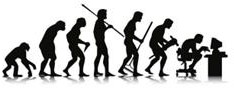 Английский язык:Английский язык:Английский язык:Английский язык:9.4.3.1 understand the detail of an argument in extended texts on a range of familiar general and curricular topicsОбучающимся можно предложить прочесть статьи (с четко выраженной позицией автора) на одну из спорных тем современного общества и развития технологий (например плюсы и минусы искусственного интеллекта) и определить основные мысли и предложения автора, которые покажут его отношение. Затем поясняют как онисумели определить эти5.1.1.1 use speaking and listening skills to solve problems creatively and cooperatively in groupsУчитель ставит задачу перед классом решить куда поедет класс в школьную поездку.Учитель сообщает, что класс разделился на две части и не могут решить куда им ехать. Предложить обучающимся опросить одноклассников, чтобы собрать мнение большинства, и затем составить убедительную речь, чтобы переубедитьостальныхпредложения (какие фразы и отсылки импомогли).согласиться поехать в одно место всемклассом.7.2.4.1 understand with little support some of the implied meaning in extended talk on a limited range of general and curricular topicsПрочитайте обучающимся короткий отрывок из литературного произведения, содержащий более глубокий смысл, или неочевидное значение (метафоры, сарказм).Попросите их описать, какие чувства или идеи поднимаются в тексте. Проведите анализ диалогов между персонажами в литературных произведениях, чтобы ученики могли раскрывать особенности общенияперсонажей.8.5.5.1 develop with support coherent arguments supported when necessary, by examples and reasons for a growing range of written genres in familiar general and curricular topicsОбучающихся просят написать письмо- жалобу или доклад в магазин техники о телефоне, который они недавно купили, но его операционная система вышла из строя (зависла). Они должны пояснить четкие причины возврата и почему магазин должен предоставить новый телефон или вернуть деньги.Цель обученияПредлагаемое задание1.5.1.2** использовать понятия,	которые применяются		присравнении предметов, цен товаровВ разделе «1С Величины и измерения» обучающимся предлагается определить, сравнить стоимость, цену предметов, товаров, которые они используют в повседневной жизни. Спомощью этих задач формируются навыки правильного использования величин и единиц измерения.5.5.2.7	исследовать ситуацию, требующую сравнения		иупорядочивания натуральных чиселВ разделе «Операции над числами» при изучении темы«Натуральные числа и нуль» обучающимся предлагается исследовать различные числовые данные, ситуации требующие сравнения данных, анализа, умения делать выводы путём логических рассуждений, упорядочивания ряда натуральных чисел. Например, используя данную таблицу, обучающимся можно предложить следующие задания:1) Записать числовые данные роста детей в порядке убывания.Записать имена девочек в порядке возрастания их роста.написать имя самого высокого мальчика в классе и т.д.5.1.2.11 анализировать делимость суммы и разности на данное натуральное числоДля реализации цели обучения можно рассматривать задания, которые направлены на развитие умений анализировать данные, делать выводы путём логических рассуждений, классифицировать, ставить гипотезы, опровергать их илидоказывать6.5.1.1 распознавать и решать задачи, в которых величины связаны прямой и	обратнойпропорциональностямиВ разделе «Отношения и пропорции» использовать задания, которые развивают у обучающихся навыки, требующие определенных способов рассуждения: распознавания заданной зависимости, выполнения вычислений, интерпретации иоценки в рамках представленных заданий.6.5.1.3	применять масштаб при работе с картой,		планом, чертежомОбучающимся можно предложить следующее задание: используя представленную карту Казахстана, обучающимся предлагается найти ее приближенную площадь. Затем ответ обучающиеся сверяют с реальной площадью из официальныхисточников11.4.3.1	-		применять дифференциальные уравнения		при	решениифизических задачДля реализации цели обучения можно предлагать задачи, в которых необходимо интерпретировать решения дифференциального уравнения в контексте задачи,моделируемой уравнениемЦели обученияПримеры примененияЕстествознаниеЕстествознание2.4.2.1 определять порядок расположения планет Солнечной системыформировать	умение	критически интерпретировать научные данные и доказательства, формировать навыки логичности их суждений и аргументации,описывать, сравнивать, делать выводы и обобщать (письменно и устно)БиологияБиология7 класс. Подраздел: «Питание»7.1.2.2 исследовать условия, необходимые для процесса фотосинтезаОбучающиеся исследуют необходимые условия для осуществления фотосинтеза. Объясняют процесс фотосинтеза как особенность растений9.1.2.4	исследовать		процесс эмульгирования	жиров	под	действиемжелчиОбучающиеся исследуют влияние различных условий (температура, pН) на активностьферментовХимияХимияпрактическая	работа		№	4		«Решение экспериментальных	задач		по	теме«Металлы»Использование виртуальных лабораторий, которые повысят у обучающихся ИКТ навыки, пространственное и критическое мышление; навыки решения расчетных задач: вычисление массы вещества (реагента или продукта) по уравнению реакции, расчет выхода массы вещества по сравнению с теоретически возможным значением с производственным и экологическимсодержанием8.4.2.6	объяснять	широкое распространение, уникальные свойства воды и ее значение для жизни;Использование заданий, подтверждающие роль воды в жизни современного человека; информацию о природных функциях изучаемых объектов, об их применении в жизненных ситуациях, отражение в содержании жизненного опыта и интересовучащихся.Межпредметная связь химии и биологии:называть элементы, входящие в состав организма человека и объяснять их значение (О, С, Н, N, Ca, P, K, S, Cl, Mg, Fe);исследовать типичный рацион питания жителей Казахстана и составлять сбалансированный рацион питанияобъяснять роль кальция и железа в организме человека;определять углерод в составе пищевых продуктовОриентирование процесса обучения на целенаправленное и систематическое приобщение обучающихся к самостоятельной познавательной деятельности, научным методам познания, самостоятельным экспериментам	и	исследованиям, формирующих мотивацию и развитие способностей в области каждого учебного предмета9.4.2.3 знать классификацию минеральных удобрений и питательные элементы, входящие в их составРазработка дидактического инструментария, позволяющего формировать и оценивать ЕНГ: способность к научному миропониманию, овладение методами научного познания,общеучебными умениями и др.Цели обученияПримеры примененияҚазақ тілі. 7-сынып. Бөлімі: Ауа райы және климаттық өзгерістер7.2.5.1	мәтін	бойынша	проблемалық сұрақтар құрастыру;Білім алушылар проблемалық сұрақтарға ұсынылған мәтіннен деректеркелтіре отырып, дәлелді жауап береді, өз жауабын өзгемен салыстырады, талқылайды, мәтін бойыншапроблемалық сұрақ құрастырады.9.2.1.1 (русский язык)понимать открытую и скрытую (подтекст) информацию сплошных и несплошных	текстов,	соотнося заключённую в тексте информацию с информацией других источников/ личным опытомВ качестве материалов для текстов могут быть использованы	электронные	или мультимодальные тексты (с гиперссылками). Обучающимся			необходимо интерпретировать,		сравнивать		и анализировать информацию из данныхисточников.10.1.6 (английский язык)organize and present information clearly to othersЦель направлена на развитие навыков презентации. Учитель обучает как организовать и оформить презентацию, выбрать ключевую информацию и донести еедо слушателей.ЦелиВопросы и заданияНаправленность	задания	надостижения ожидаемых результатовПодраздел:«Питание». 8 класс. Цель	обучения:8.1.2.6	составлять список		продуктов питания			со значительным содержанием витаминовОпределите	связь между употреблением витаминов и здоровьем организмаПредметные:	умение	объяснять необходимость соблюдения правил рационального		питания		для поддержания здоровья Метапредметные:			умение интерпретировать информацию длявыполнения учебного заданияПодраздел:«Питание». 8 класс. Цель	обучения:8.1.2.6	составлять список		продуктов питания			со значительным содержанием витаминовЧто такое авитаминоз?Предметные: владение знаниями о витаминах, о недостатке витаминов; Метапредметные: умение грамотнои	последовательно	излагать	свои мысли№ п/пРаздел/ СквозныетемыТема урокаЦели обученияКоличеств о часовСрокиПримечаниеІ четвертьІ четвертьІ четвертьІ четвертьІ четвертьІ четвертьІІ четвертьІІ четвертьІІ четвертьІІ четвертьІІ четвертьІІ четвертьІІІ четвертьІІІ четвертьІІІ четвертьІІІ четвертьІІІ четвертьІІІ четвертьІV четвертьІV четвертьІV четвертьІV четвертьІV четвертьІV четвертьРазделФамилия, имя,  отчество  (при его наличии) педагогаДатаКлассКоличествоприсутствующихКоличествоотсутствующихТема урокаЦели обучения в соответствии с учебной программойЦели урокаЭтап урока/ ВремяДействия педагогаДействияобучающегосяОцениваниеРесурсы2.12	ОБУЧЕНИЕШКОЛЬНИКОВСОСОБЫМИОБРАЗОВАТЕЛЬНЫМИПОТРЕБНОСТЯМИВСПЕЦИАЛЬНЫХШКОЛАХ/КЛАССАХБаллХарактеристика1 баллвыполнил до 10% учебных заданий, допущены ошибки, на уроке пассивный, не делает выводы по итогам обратной связи с педагогом, не проявляетсамостоятельность при выполнении заданий, не знает пройденный материал2 баллавыполнил до 20% учебных заданий, допущены ошибки, на уроке пассивный, не всегда делает соответствующие выводы по итогам обратной связи с педагогом,не проявляет самостоятельность при выполнении заданий3 баллавыполнил до 30% учебных заданий, допущены ошибки, стремится исправитьсвои ошибки, на уроке иногда проявляет активность, нуждается в поддержке педагога / родителей / сверстников при выполнении учебных заданий4 баллавыполнил до 40% учебных заданий, допустил ошибки, нуждается в помощи при исправлении ошибок, не всегда проявляет активность, иногда проявляетсамостоятельность при выполнении заданий5 балловвыполнил до 50% учебных заданий, допустил до 5 ошибок, нуждается в помощи педагога, на уроке не всегда активный, иногда проявляет самостоятельностьпри выполнении посильных заданий6 балловвыполнил до 60 % учебных заданий, допустил до 4 ошибок, нуждается в помощи педагога, на уроке проявляет старательность, самостоятельно можетвыполнить задания средней сложности7 балловвыполнил до 70 % учебных заданий, допустил до 3 ошибок, своевременноустранил ошибки, на уроке активный, проявляет самостоятельность при выполнении заданий8 балловвыполнил до 80% учебных заданий, допустил 1-2 незначительных ошибок, наоснове комментариев педагога самостоятельно исправляет свои ошибки, активный, самостоятельный9 балловвыполнил до 90% учебных заданий, допустил незначительные неточности привыполнении заданий, работает над ошибками, активный, самостоятельный10 балловвыполнил	100	%	учебных	заданий,	не	допустил	ошибок,	активный,самостоятельный, может объяснить, обосновать свои ответы930 летсо дня рожденияХоджи	Ахмеда Яссауиоснователя поэзии суфизма, духовного наставника и религиозного лидера всех восточных мусульман, поэта, мыслителя, ученого800-летиеСултана Бейбарсазнаменитого сына Дешт-кыпчакской степи, основавшего в Египте государство мамлюков, султана, правившего в 1223- 1277 годах360 летсо дня рожденияТоле бибия, оратора, одного из создателей «Жеті жарғы»355 летсо дня рождения Бұқар жырау Қалқаманұлыакына-импровизатора, жырау, видного представителя казахского устно- поэтического творчества220 летсо дня рожденияМахамбет Өтемісұлыказахского батыра, поэта165 летсо дня рождения Шакарим Кудайбердиевапоэта–мыслителя, просветителя, переводчика165 летсо дня рождения Машхур Жусупа Копеевавидного казахского акына и публициста, просветителя, этнографа, историка, переводчика145 летсо дня рожденияСпандияра Кобеевапедагога–просветителя,	писателя, переводчика135 летсо дня рождения Жусупбека Аймаутоваписателя, основоположника драмы и романа на казахском языке, ученого, просветителя, педагога, психолога, автора учебников «Тәрбиеге комекшi»,«Психология», «Жан жүйесі және өнер таңдау»130 летсо дня рожденияМагжана Жумабаевавыдающегося казахского поэта, деятеля Алаш Орды130 летсо дня рождения Султанмахмута Торайгыровавыдающегося казахского поэта– демократа начала ХХ века, педагога– просветителя130 летсо дня рожденияСакена Сейфуллинаосновоположника современной казахской литературы, поэат и писателя, государственного деятеля, основателя Союза Писателей Казахстана105 летсо дня рожденияКасыма КайсеноваХалық ҚаҺарманы, лауреата Международной премии им. Фадеева, выдающегося писателя, отважного героя Великой Отечественной войны, известного партизана100 летсо дня рожденияКемеля Токаеваказахского	писателя,	редактора, участника Великой Отечественной войны95 летсо дня рожденияГафу Каирбековаруководителя редакции поэзии в Казахском	государственном издательстве, заместителя главного редактора газеты «Қазақ әдебиеті», заведующего редакцией поэзии в издательстве «Жазушы», писателя80 летсо дня рожденияМурата Ауэзоваученого–культуролога, государственного и общественного деятеля, кандидата филологических наук, Президент Фонда Мухтара Ауэзова80 летсо дня рожденияОралхана Бокеяказахского писателя, драматурга, одной из ярких звезд казахской литературы ХХ века,	писатель,	Лауреата Государственной премии Казахской ССР, лауреата Всесоюзной премии имени Николая ОстровскогоІОСНОВНЫЕ ОСОБЕННОСТИ 2023-2024 учебного года41.1Нормативные правовые акты по организации учебно-воспитательногопроцессаНормативные правовые акты по организации учебно-воспитательногопроцесса51.2Особенности Типовых учебных планов91.3Педагогические подходы10Ценностно-ориентированный подход в обучении и воспитании10Компетентностный подход в обучении и воспитании13STEM/ STEАM подход161.4Функциональная грамотность181.5Создание инклюзивной образовательной среды25ІІОСОБЕННОСТИ ОРГАНИЗАЦИИ ОБУЧЕНИЯ И ВОСПИТАНИЯ262.1Преемственность в обучении262.2Особенности воспитательной работы29Проведение Дня знаний322.3Организация учебного процесса по образовательным областям34Язык и литература34Математика и информатика40Естествознание44Человек и общество48Технология и Искусство53Физическая культура56Начальная военная и технологическая подготовка602.4Тематика элективных курсов612.5Усиление работы школьных библиотек64Особенности работы с образовательными ресурсами65Использование цифровых учебников в образовательном процессе66Цифровая библиотека662.6Планирование уроков672.7Организация внутришкольного контроля692.8Психологическая служба в организациях образования712.9Работа со слабоуспевающими732.10Профориентационная работа762.11Особенности	дополнительного	образования	детей	вобщеобразовательных школахОсобенности	дополнительного	образования	детей	вобщеобразовательных школах792.12Обучение школьников с особыми образовательными потребностями вспециальных школах/классахОбучение школьников с особыми образовательными потребностями вспециальных школах/классах83IIIОСНОВНЫЕ ОСОБЕННОСТИ ОЦЕНИВАНИЯ903.1Оценивание учебных достижений обучающихся903.2Формативное оценивание903.3Суммативное оценивание94ЗНАМЕНАТЕЛЬНЫЕ ДАТЫ981000 лидеров в образовании100Публикация результатов исследований в области среднего образования иобмен передовым педагогическим опытом101